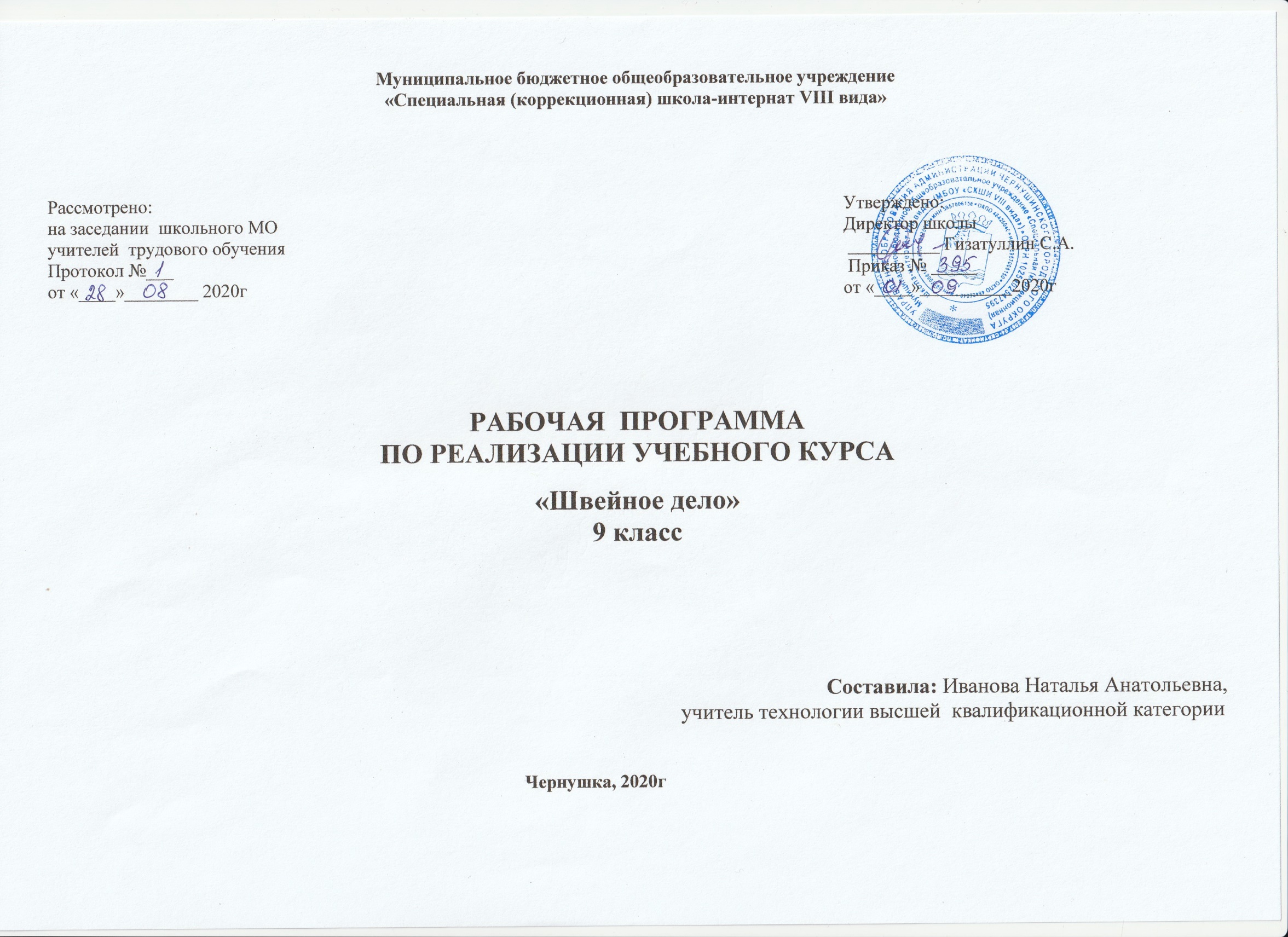 Муниципальное бюджетное общеобразовательное учреждение«Специальная (коррекционная) школа-интернат VIII вида»РАБОЧАЯ  ПРОГРАММАПО РЕАЛИЗАЦИИ УЧЕБНОГО КУРСА«Швейное дело»9 классаСоставила: Иванова Наталья Анатольевна,                                                                                                                      учитель технологии высшей  квалификационной категорииЧернушка, 2020гПояснительная запискаУчебная программа  по швейному делу разработано в соответствии с Законом Российской Федерации «Об образовании» в редакции от 13 января . № 12-ФЗ, с изменениями на 25.12.2008 (п. 2.7, ст. 32 – о разработке рабочих учебных программ; п. 6, 7, 8 ст. 9, п. 5, ст. 14 – о содержании образовательных программ; п. 2.23, ст. 32 – об определении списка учебников в соответствии с утвержденными федеральными перечнями учебников, рекомендованными или допущенными к использованию в образовательном процессе; п. 3.2., ст. 32 – о реализации в полном объеме образовательных программ). На изучения программы по швейному делу в 9 классе отведено 374 часа по 11 часов в неделю.            Программа была составлена  на основе базовой программы специальной (коррекционной) образовательной школы VIII вида  под редакцией: В.В.Воронковой по сборнику № 2  профессионально-трудового обучения допущенного министерством образования Российской Федерации по разделу «Швейное дело» и по учебнику  «Швейное дело» 9 класса специальных (коррекционных) образовательных учреждений VIII вида  авторы Г.Б.Картушина и Г.Г.Мозговая.      В учебнике «Швейное дело» 9 класса специальных (коррекционных) образовательных учреждений VIII вида  всё дано по разделам: сведения о работе и предназначении промышленных швейных машин, волокна, ткани и нетканые материалы, обработка отдельных деталей и узлов плечевых швейных изделий, изготовление платья, отрезного по линии талии или по линии бёдер, работа с готовыми выкройками и чертежами одежды в журналах мод, организация труда и производства на швейных предприятиях, технология изготовления прямого цельнокроеного платья, применяемая в массовом производстве одежды, технология изготовления поясных швейных изделий, применяемая в массовом производстве одежды, обработка отдельных деталей и узлов поясных швейных изделий, изготовление брюк на основе готовой выкройки.            Программа предусматривает подготовку, обучающихся специальных (коррекционных) общеобразовательных учреждений VIII вида к самостоятельному выполнению производственных заданий по пошиву белья и легкого платья со специализацией  по профессии швея – мотористка женской и детской одежды. Занятия по трудовому обучению для детей с нарушением интеллекта должны быть направлены на  изучение школьниками теоретического материала, приемов работы и отработку практических навыков по общему курсу выбранной специальности.          Количество часов, отведенных на изучение той или иной темы, определяется исходя из уровня подготовленности обучающихся.         Обучение ведется с опорой на знания, которые учащиеся приобретают на уроках математике, истории, естествознании. Эти знания помогают им учитывать расходы материалов понимать процессы изготовления тканей, вникать в положение трудового законодательства и т.д. В свою очередь, навыки и умения, полученные при освоении швейных операций, способствуют более успешному изучению школьниками общеобразовательных предметов.       Программа направлена на изучение способов конструирования, моделирования и технологической обработки конкретных швейных изделий. Обучающиеся  могут выбрать для изготовления любое из предлагаемых учителем предметного перечня (по программе) или предложить любой другой вариант изделия, по возможности сохраняя базовый теоретический уровень.В каждой четверти есть практические работы, которые предусматривают формирования  и закреплять навыков практического выполнения и применения различных технологий пошива не только женской и детской одежды, но и пошиву другой продукции.     С целью расширения кругозора обучающихся, знакомства с профессиями проводится экскурсия в швейное ателье нашего города.     Благодаря конкретным впечатлениям обучающихся прочней усваивают теоретические сведения.     Обучению швейному делу развивает мышление, способность к пространственному анализу, мелкую и крупную моторику у детей с ограниченными возможностями здоровья.     Кроме того, выполнение швейных работ формирует у них эстетические представления, благотворно сказываются на становлении личности, способствует их социальной адаптации и обеспечивает им в определенной степени самостоятельность в быту.Цель программы:  - развитие  технологических знаний и общетрудовых умений по пошиву белья и легкого платья со специализацией по профессии швея-мотористка женской и детской одежды.          Задачи программы:Обучающие:- формировать трудовые навыки и умения, технические и технологические знания;- закрепления и совершенствовать технологические приёмы индивидуального и промышленного пошива одежды;- учить обучающихся решать возможные для них творческие задачи, направленные на изготовление швейных изделий;- обращать внимание на экономное  расходование ниток, ткани, электричества, грамотное обращение с инструментами и материалами;- формировать доступное экономическое мышление с целью развития инициативы обучающихся.Развивающие: - развить познавательные интересы, технического мышления, пространственного воображения,  творческих, коммуникативных и организаторских способностей, способности к самостоятельному поиску и использованию информации для решения практических задач в сфере технологической деятельности, к анализу трудового процесса, к деловому сотрудничеству в процессе коллективной деятельности;Воспитательные:- трудолюбия, бережливости, аккуратности, целеустремленности, предприимчивости, ответственности за результаты своей деятельности, уважительного отношения к людям различных профессий и результатам их труда; формирование представлений о технологии как части общечеловеческой культуры, её роли в общественном развитии.           В программе 9-ого класса изучают технологию пошива  плечевых и поясных  изделий легкой одежды, отделка швейных изделий, получение, свойства, ассортимент искусственных волокон и  тканей, производства, свойства нетканых материалов, устройство механизмов  промышленных швейных машин. Обучающиеся осваивают технологию изготовление  плечевых и поясных изделий индивидуального и промышленного производства, которое состоит из множества мелких операций. Поэтому особое внимание уделяется обучению планировать процесс пошива, анализировать свои действия и их результаты.       В программе обучающиеся продолжают  обучение по операционно-комплексной системе: с большинством профессиональными приёмами обучающиеся знакомятся предварительно, упражняясь последовательно на образцах бумаги и ткани. Усвоенные приемы используются при изготовлении изделий понятного назначения и полезного характера.Обучающиеся закрепляют  свои знания с ручными, машинными операциями и отделочными работами, ориентированными на индивидуальную трудовую деятельность. Эти приёмы широко используются при  выполнении практически всех изделий.            В 9-м классе обучающиеся  получают сведения по материаловедению. Формирование знаний по материаловедению предполагает определение свойства химических  волокон, получение синтетических  тканей, свойства тканей  синтетических и смешанных волокон, ассортимент тканей из синтетических волокон и нитей, при выборе материала в зависимости от назначения изделий, при выборе технологии в зависимости от качества материала, производство и свойства нетканых материалов. При изучении  тем из раздела « Промышленные швейные машины» рассматривались классификация  промышленных швейных  машин, рассматриваются и обсуждаются только те швейные машины, приспособления, другие механизмы, которые имеются в наличии в мастерской.В разделах  обработка деталей и узлов плечевых и поясных изделиях обучающиеся производят моделирование рукавов, построение плосколежащих воротников и их обработка, обработка застежки, верхнего среза  и нижнего среза в поясных изделиях. В разделе « Организация труда и производства на швейных предприятиях» обучающиеся знакомятся с профессиями швейного предприятия, с трудовым кодексом, с правилами техники безопасностями на предприятии.Как при работе с ручным инструментом, так и при работе на швейных машинах требуется изучение и систематическое повторение правил безопасного труда.            Эффективность достижения цели и задач во многом зависит от правильно выбранных методов обучения и воспитания. Под методами обучения и воспитания понимаются способы работы учителя, в процессе которой происходит усвоение обучающимися знаний, умений и навыков, формируются  познавательные способности.Методы обучения учебного процесса:Словесный - рассказы, беседы, объяснения, лекции, а так использование книг, учебников, справочников, карточек;наглядные  - наблюдение натуральных объектов, явлений, процессов или изображений (макетов, рисунков, таблиц, фильмов);практические – упражнения, решение практических задач, выполнение трудовых заданий.Современная дидактика рассматривает обучение как системный процесс, включающий этапы первичного усвоения знаний, а затем последующего их расширения и закрепления. Трудовое обучение школьников с особыми образовательными потребностями осуществляется на основе общих дидактических принципов: доступности, научности, систематичности, сознательности, наглядности, связи теории  с практикой, прочности усвоения знаний, умений и навыков. Особое место отводится принципу коррекции умственных недостатков посредствам индивидуального и дифференцированного подхода.         Формы организации трудового обучения.Трудовое обучение в специальной  (коррекционной) школе организуется в различных формах: проводятся учебные занятия, включая практические занятия, а также кружковая работа.Основной формой организации трудового обучения обучающихся является учебное занятие продолжительностью 2-4 учебных часа.Учебное занятие по труду в дидактическом отношении приравнивается к уроку, поэтому к нему предъявляются такие же требования, как к любому уроку по общеобразовательным предметам.Требования, предъявляемые к учебному занятию по труду,  состоят в следующем:1. Целенаправленность занятий. 2. Оптимальность объема учебного материала, подбираемого для каждого занятия.3. Соблюдение дидактических этапов занятия. Обучение — структурный процесс, поэтому каждое занятие должно иметь четко выраженную структуру, или дидактические этапы (повторение пройденного, изучение нового материала, закрепление, подведение итогов). Структура занятия зависит от содержания учебного материала, педагогических целей и организационных условий.4. Соответствие методов обучения дидактическим целям и содержанию учебного материала. 5. Рациональное использование учебного времени. 6. Индивидуальный подход в обучении.Типы занятийТипы занятий по трудовому обучению различаются по соотношению изучаемого на них теоретического и практического материала.Теоретические занятияОсновная цель теоретических занятий состоит в формировании у обучающихся профессиональных знаний (технических, сельскохозяйственных, технологических и др.).По содержанию теоретические занятия можно разделить на следующие группы:1. Изучение устройства орудий труда.2. Знакомство со свойствами материалов.3. Первоначальное усвоение новых технологических операций.4. Изучение производственных технологических процессов.           Комплексные практические работыКомплексные практические работы — это такие практические занятия, на которых решается комплекс задач обучения труду: происходит усвоение известных ранее технических и технологических знаний обучающихся путем применения их при выполнении трудовых заданий, формируется комплекс трудовых умений (начиная от ориентировки в трудовых заданиях, кончая заключительным контролем результатов работы), усваиваются новые трудовые приемы и приобретаются навыки выполнения технологических операций.Самостоятельные и контрольные работыСамостоятельные и контрольные работы — это такие практические занятия, на которых обучающиеся совершенно самостоятельно выполняют трудовые задания: самостоятельно анализируют объект предстоящей работы, составляют план выполнения задания, исполняют его и контролируют ход и результаты своей работы.Самостоятельные практические  работы и контрольные  тесты выполняются в конце каждой четверти.Межпредметная интеграция  занятий по трудовому обучению осуществляется с:Математикой (расчеты для построения, подсчет стоимости);Черчением (основы графической грамоты, построение чертежей одежды и шаблонов для изготовления предметов бытового назначения);Письмом и развитием речи  (обогащение словарного запаса, развитие речи);Естествознанием, ОБЖ, экологией (деятельность людей в природе, влияние деятельности на состояние окружающей среды);ИЗО (зарисовка орнаментов, выбор и перевод рисунка для вышивки, аппликации, зарисовка моделей одежды);Информатика (использование ПК и программных средств при изучении некоторых разделов);Историей (история возникновения вещей, продуктов, костюма и т.д.);Чтение и развитием речи  (поговорки, пословицы, произведения о труде, профессиях и людях);Обществоведением (кодексы законов о труде, основные права и обязанности рабочих, трудовой договор, трудовая дисциплина)По окончании 9  классаобучающиеся должны знать:          - ассортимент тканей из синтетических волокон и нитей;- особенности влажно-тепловой обработки изделий из синтетических тканей;- фасоны отрезного платья; -готовые выкройки;- технологию пошива прямого цельнокроеного  платья, применяемую в массовом производстве;- знать приспособления к швейным машинам;- трудовое законодательство;- терминологию влажной тепловой обработки.- правила безопасной работы;- основные качества квалифицированного портного.обучающиеся должны уметь:- определять волокнистый состав тканей;- использовать выкройки основ платья, юбки, блузки для изготовления выкройки отрезного платья;- ориентироваться в задании по образцам;- составлять план изготовления изделия по текстовой и инструкционным картам;- строить чертежи выкроек в натуральную величину;- работать на машине с различными приспособлениями;- выявлять и устранять неполадки, возникшие при работе;- выполнять чистку и смазку швейных машин;- рационально организовывать рабочее место швеи-мотористки;- выполнять отдельные операции по пошиву изделия без предварительного  сметывания.Содержание учебного материала9 класс (374 часа)Швейное дело1 четверть (88 часов) Вводное занятие. (1ч.)План работы и задачи на год. Ответственность обучения в швейной мастерской. Правила техники безопасности. Распределение рабочих мест.Должен знать: название  инструментов и приспособлений, правила безопасной работы.Должен уметь: пользоваться инструментами.Промышленные  швейные машины. (19ч.)Теоретические сведения. Машинные стежки и строчки. Виды и обозначения промышленных швейных машин. Универсальная швейная машина: модели (97-го класса, 1022-го класса «Текстима» и другие), скорость, виды выполняемых работ, основные механизмы. Приспособления к универсальной швейной машине (направляющие линейки для подшивки низа и выполнения окантовочного шва). Заправка нитей в машину. Перевод регулятора строчки. Простейшие приемы регулировки натяжения верхней и нижней нитей. Специальная швейная машина: виды (цепного стежка, краеобметочная, стачивающе-обметочная), характеристика и назначение видов. Заправка верхней и нижней нитей. Швейные машины-автоматы и полуавтоматы: характеристика и назначение.                                                                                   Практические работы. Заправка верхней и нижней нитей на универсальной и специальной швейных машинах. Регулировка натяжения верхних и нижних нитей на универсальной и специальной швейных машинах. Выполнение заправки верхней и нижних ниток на швейной машине 97-А класса ПМЗ и 1022-М класса ПМЗ.Проверочный тест  по теме:  «Промышленные швейные машины».Должен знать:  назначение швейной машины, основные механизмы швейной машины.Должен уметь: регулировать натяжение верхней и нижней ниток, заправлять верхнюю и нижнюю нити.Материаловедение. Волокна, ткани и нетканые материалы. (14ч.)Теоретические сведения. Получение синтетических волокон. Свойства тканей из синтетических волокон. Классификация тканей. Ассортимент тканей из синтетических волокон и нитей. Определение синтетических тканей по внешнему виду, на ощупь, по характеру горения нитей. Технологические свойства тканей. Технологические свойства тканей из синтетических волокон и нитей.Сведения о тканях из натуральных волокон. Нетканые материалы.Практические работы. Составить коллекцию сопроводительных этикеток готовых швейных изделий. Составление коллекции тканей с различной фактурой. Составление коллекции тканей с различной фактурой. Проверочный тест по теме:  «Волокна, ткани и нетканые материалы».Должен знать: ткани из синтетических волокон: свойства (прочность, сминаемость, гигроскопичность, воздухопроницаемость, скольжение, осыпаемость, прорубаемость), отношение к воде, теплу, правила утюжки.Должен уметь: определять ткань из синтетических волокон по внешнему виду (блеску), на ощупь, по характеру горения нитей.Обработка отдельных деталей и узлов плечевых швейных изделий. (18ч.)Изделия: Образцы рукавов «фонарик», образцы плосколежащих рукавов.Теоретические сведения. Моделирование рукавов.  Обработка нижнего среза короткого рукава «фонарик». Плосколежащие воротники. Обработка плосколежажих воротников и соединение с горловиной.Практические работы. Выполнение моделирование рукавов в масштабе 1:4 и оформить в альбом. Обработка нижнего среза короткого рукава «фонарик» резиновой тесьмой с образованием одинарной оборки на образце. Обработка нижнего среза короткого рукава «фонарик» резиновой тесьмой с образованием двойнойной оборки на образце. Построение чертежа плосколежащего воротника в масштабе 1:4 к круглому вырезу горловины. Построение чертежа плосколежащего воротника в масштабе 1:4 к  вырезу горловины углом. Обработка плосколежащего воротника (с прокладкой). Соединение плосколежащего воротника с горловиной изделия с помощью двойной косой обтачкой.Проверочная работа: «Обработка плосколежащего воротника (без прокладки)».Экскурсия: швейное ателье «Светлана».Должен знать: моделировать рукава  «фонарик», виды обработки рукавов, посторенние плосколежащих воротников и их обработку и соединение с горловиной.Должен уметь: обрабатывать рукава «фонарик» и плосколежащие воротники. Изготовление платья, отрезного по линии талии или по линии бёдер. (36ч.)Изделие:  платья отрезных по линии и по линии бёдер.Теоретические сведения.  Платье, отрезное по линии талии или по линии бёдер. Изготовление выкройки платья, отрезного по линии талии или по линии бёдер. Выполнить  расчёты талевых вытачек. Изготовление выкройки платья, отрезное по линии талии, на основе выкройки цельнокроеного платья в масштабе 1:4. Изготовление выкройки платья, отрезное по линии талии, на основе выкройки цельнокроеного платья в натуральную величину. Соединение лифа с юбкой.Практические работы. Снятие мерок с учащихся. Записать свои мерки в тетрадь. Построение чертежа основы цельнокроеного платья по своим меркам в масштабе 1:4. Построение чертежа основы цельнокроеного платья по своим меркам в натуральную величину. Построение чертежа основы цельнокроеного платья прилегающего силуэта по своим меркам в масштабе 1:4. Построение чертежа основы цельнокроеного платья прилегающего силуэта по своим меркам в масштабе 1:4. Построение чертежа основы цельнокроеного платья  прилегающего силуэта по своим меркам в натуральную величину. Изготовление выкройки платья, отрезное по линии талии, на основе выкройки цельнокроеного платья в натуральную величину. Изготовление выкройки платья, отрезное по линии талии, на основе выкройки цельнокроеного платья в натуральную величину. Изготовление выкройки платья, отрезное по линии бёдер, на основе выкройки цельнокроеного платья в масштабе 1:4. Изготовление выкройки платья, отрезное по линии бёдер, на основе выкройки цельнокроеного платья в натуральную величину. Соединение лифа с юбкой стачным швом (лиф и юбка платья с вытачками по линии талии) на образце. Соединение лифа с юбкой стачным швом (лиф и юбка платья со сборкой  по линии талии) на образце.Проверочный тест за четверть.  «Платье, отрезное по линии талии или по линии бёдер».Должен знать: фасоны платья отрезного по линии талии или по линии бедер, описание фасонов. Виды вырезов горловины в платье без воротника. Название деталей и контурных срезов выкройки. Детали платья.Должен уметь: снимать мерки для построения  платья.       2 четверть (88 часов)  Изготовление платья, отрезного по линии талии или по линии бёдер (продолжение).  (9 часов)Изделие: платье отрезное по линии талии. Теоретические сведения: Подготовка деталей кроя платья к обработке. Подготовка платья к первой примерке. Проведение первой примерки платья. Обработка платья после первой примерки и проведение второй примерки.Практические  работы: Проложить контрольные и копировальные строчки по контурным линиям деталей кроя платья. Сметать детали кроя платья к примерке, удалить нитки копировальных стежков, Проложить по окату рукава машинные строчки для сборки. Раскроить детали нижнего воротника. Надеть платье на фигуру и уточнить по правой стороне (ширину изделия, по линии, груди, талии, бёдер, низа, положение плечевого шва, положение длины и глубины вытачек). Перенести исправления с правой стороны изделия на левую копировальными стежками. Сметать детали по новым, уточненным меркам. Надеть изделие на фигуру и провести вторую примерку.Практические работы по пошиву платьев, отрезных по линии талии или по линии бёдер. (79 часов)Пошив платья  отрезного по линии талии - модели 1.Практические  работы: Стачать вытачки по намеченным линиям. Удалить нитки строчек временного назначения. Выполнить ВТО вытачек. Проверка качества работы. Стачать плечевые срезы. Удалить нитки смётывания, выполнить ВТО плечевых срезов. Проверка качества работы. Обработка боковых срезов лифа. Обработка подбортов. Обработка воротника. Соединение воротника с горловиной. Обработка боковых срезов полотнищ юбки. Соединение лифа с юбкой. Соединение рукавов с проймой. Обработка нижнего среза юбки. Разметка и обработка петель, пришивание пуговиц. Обработка пояса. Окончательная отделка изделия.Пошив платья полуприлегающего силуэта отрезного по линии талии - модели 2.Практические  работы: Стачать вытачки по намеченным линиям. Удалить нитки строчек временного назначения. Выполнить ВТО вытачек. Проверка качества работы. Стачать плечевые срезы. Удалить нитки смётывания, выполнить ВТО плечевых срезов. Проверка качества работы. Обработка боковых срезов лифа. Обработка подбортов. Обработка воротника. Соединение воротника с горловиной. Обработка боковых срезов полотнищ юбки. Соединение лифа с юбкой. Соединение рукавов с проймой. Обработка нижнего среза юбки. Разметка и обработка петель, пришивание пуговиц. Обработка пояса. Окончательная отделка изделия.Пошив платья полуприлегающего силуэта отрезного по линии бёдер - модели 3.Практические  работы: Стачать вытачки по намеченным линиям. Удалить нитки строчек временного назначения. Выполнить ВТО вытачек. Проверка качества работы. Стачать плечевые срезы. Удалить нитки смётывания, выполнить ВТО плечевых срезов. Проверка качества работы. Обработка боковых срезов лифа. Обработка подбортов. Обработка воротника. Соединение воротника с горловиной. Обработка боковых срезов полотнищ юбки. Соединение лифа с юбкой. Соединение рукавов с проймой. Обработка нижнего среза юбки. Разметка и обработка петель, пришивание пуговиц. Обработка пояса. Окончательная отделка изделия.Проверочный тест  по теме: «Изготовление платья, отрезного по линии талии или по линии бёдер».3 четверть (110часов)  Работа с готовыми выкройками и чертежами одежды в журналах мод.  (51 час)Теоретические сведения. Сведения о готовых выкройках и чертежах одежды в натуральную величину, перевод чертежей выкроек. Изготовление выкроек по чертежам одежды в уменьшенном масштабе. Проверка выкройки в соответствии со своими мерками. Подготовка ткани к раскрою. Раскрой деталей изделия.Практические  работы. Перевод чертежей деталей выкройки  в натуральную величину. Изготовление выкроек по чертежам одежды в уменьшенном масштабе. Проверка выкройки в соответствии со своими мерками. Выполнить перевод выкройки из журнала мод. Подготовка ткани к раскрою. Раскрой деталей изделия.Самостоятельные работы. Обработка обтачек, карманов. Обработка вытачек на деталях лифа и юбки. Обработка плечевых и боковых срезов лифа.Обработка подбортов. Обработка воротника. Соединение воротника с горловиной. Обработка пройм.  Обработка боковых срезов юбки. Обработка низа изделия. Соединение лифа с юбкой. Обработка петель и пришивание пуговиц. Окончательная отделка изделия.Проверочная работа: «Изготовление выкройки одежды из журнала мод». Организация труда и производства на швейных предприятиях. (22 часа)Теоретические сведения. Виды производства одежды. Структура швейного предприятия. Производственный технологический процесс изготовления одежды. Влажно-тепловая обработка швейных изделий. Оборудование для влажно-тепловой обработки. Требования к ВТО. Основные виды влажно-тепловых операции Основные рабочие профессии швейного производства. Кодекс законов о труде. Сведения о трудовом законодательстве. Правила и обязанности работника. Трудовой договор. Рабочее время и время отдыха. Трудовая дисциплина. Охрана труда Безопасность труда на швейных предприятиях.Практические  работы. Организация рабочего места при ВТО изделия, ТБ на рабочих местах. Правила ТБ. Терминология влажно-тепловой обработки. Рабочие профессии и их  характеристики выполняемых работ швейного производства. Учится составлять трудовой  договор, с видами оплаты труда. Знакомство с правилами перевода с одной работы на  другую. Советы поведения при устройстве на работу Требования к оборудованию швейного производства. Безопасность труда.Контрольно-проверочная работа: « Организация труда и производства на швейных предприятиях».4 четверть (88часов)  Обработка отдельных деталей и узлов поясных швейных изделий (продолжение)  (27часов)  Теоретические сведения: Обработка застежки в среднем шве передних половинок брюк тесьмой-молнией на образце. Обработка верхнего среза поясного изделия поясом. Кулиска её применение, обработка, ширина и длина. Обработка нижнего среза юбки. Обработка нижнего среза брюкПрактические  работы: Обработка застежки в среднем шве передних половинок брюк тесьмой-молнией на образце. Обработка верхнего среза поясного изделия притачным поясом (первый способ).Обработка верхнего среза поясного изделия притачным поясом (второй способ). Обработка верхнего среза юбки  кулиской под резиновую тесьму на образце. Способы обработки нижнего среза брюк. Применение брючной тесьмы. Обработка нижнего среза брюк цельнокроеной манжетой на образце. Обработка нижнего среза брюк цельнокроеной манжетой на образце.Контрольно-проверочная работа: «Обработка отдельных деталей и узлов поясных швейных изделий».Изготовление брюк на основе готовой выкройки (47 часов).Теоретические сведения: Проведение примерки брюк. Обработка шаговых срезов брюк. Обработка среднего среза брюк. Обработка застёжки тесьма-молния. Обработка верхнего среза брюк притачным поясом. Обработка нижних срезов брюк. Окончательная отделка изделия.Практические  работы: Проведение примерки брюк. Обработка шлёвок. Обработка накладных карманов. Обработка вытачек на деталях передних и задних половинок. Соединение накладных карманов с деталями передних половинок, выполнить ВТО. Стачать шаговые срезы обработать на спец. машине, выполнить ВТО.  Обметать средние срезы и срезы сидения брюк, сметать, стачать, выполнить ВТО. Обработка застёжки тесьма-молния. Обработка верхнего среза брюк  притачным поясом, обметать петлю пришить пуговицу. Определить длину изделия на фигуре, намелить линию подгибки низа, обработать швом вподгибку с закрытым срезом. Удаление ниток с изделия, выполнить ВТО.Контрольно-проверочная работа: « Изготовление брюк».Практическое повторение (подготовка к экзамену)  (32 часа)Практические  работы: Подбор тканей и отделки. Описание  фасона брюк. Виды швов, применяемые для пошива брюк. Детали кроя брюк. Обработка верхнего среза цельнокроеной кулиской. Изменение выкройки прямых брюк в масштабе 1:4. Построение выкройки в натуральную величину, подготовка выкройки к раскрою, рассчитать расход ткани для пошива изделия, выполнить раскладку выкроек на ткани, раскрой, подготовка деталей кроя к обработке, подготовка брюк к первой примерке, проведение примеркиСамостоятельная работа: Обработка нижних срезов. Окончательная отделка изделия. Изготовить выкройку коротких прямых брюк по своим меркам. Обработка боковых швов. Соединение накладных карманов с основными деталями изделия. Обработка шагового среза коротких брюк. Соединение накладных карманов с основными деталями изделия. Обработка среднего среза коротких брюк.Контрольный тест за год по пройденным темам.УЧЕБНО – ТЕМАТИЧЕСКОЕ ПЛАНИРОВАНИЕ9 класс (374 часа)Учебно – методическое обеспечение.     Литература для обучающихся:     1. Карпушина Г. Б., Мозговая Г.Г.  Учебник «Швейное дело»     9 класс.             – М., Просвещение, 2007    Литература для учителя:              1. Мирский  С.Л. Методика профессионально-трудового обучения во вспомогательной                  школе. –              М., Просвещение, 1980.              2. Труханова А.Т. Основы технологии швейного производства. – М., Высшая школа, 1978.              3.Мальцева Е.П. Материаловедение швейного производства.              – М., Легкая и пищевая промышленность, 1982.             4. Воронкона.В.В. Программы специальной (коррекционной) образовательной школы VIII вида.                 5-9 классы сборник 2                -М., Издательство центр 2001Дополнительная литература.1. Дульнев Г.М. Учебно-воспитательная работа во вспомогательной школе. – М.: Просвещение, 1981.2.  Дульнев Г.М. Основы трудового обучения во вспомогательной школе. - М.: Просвещение, 1969.3. Мирский С.Л. Методика профессионально-трудового обучения во вспомогательной школе. – Просвещение, 1988.4. Мирский С.Л. Индивидуальный подход к учащимся вспомогательной школы в трудовом обучении. – М.: Педагогика, 1990.5. Мирский С.Л. Коррекционная направленность трудового обучения во вспомогательных школах.// Дефектология, 1986, №1.6. Селевко Г.К. Современные образовательные технологии. – М., Народное образование, 1998.7. Вопросы трудового обучения во вспомогательной школы. Под. ред. Дульнева Г.М. "Просвещение". М, 1965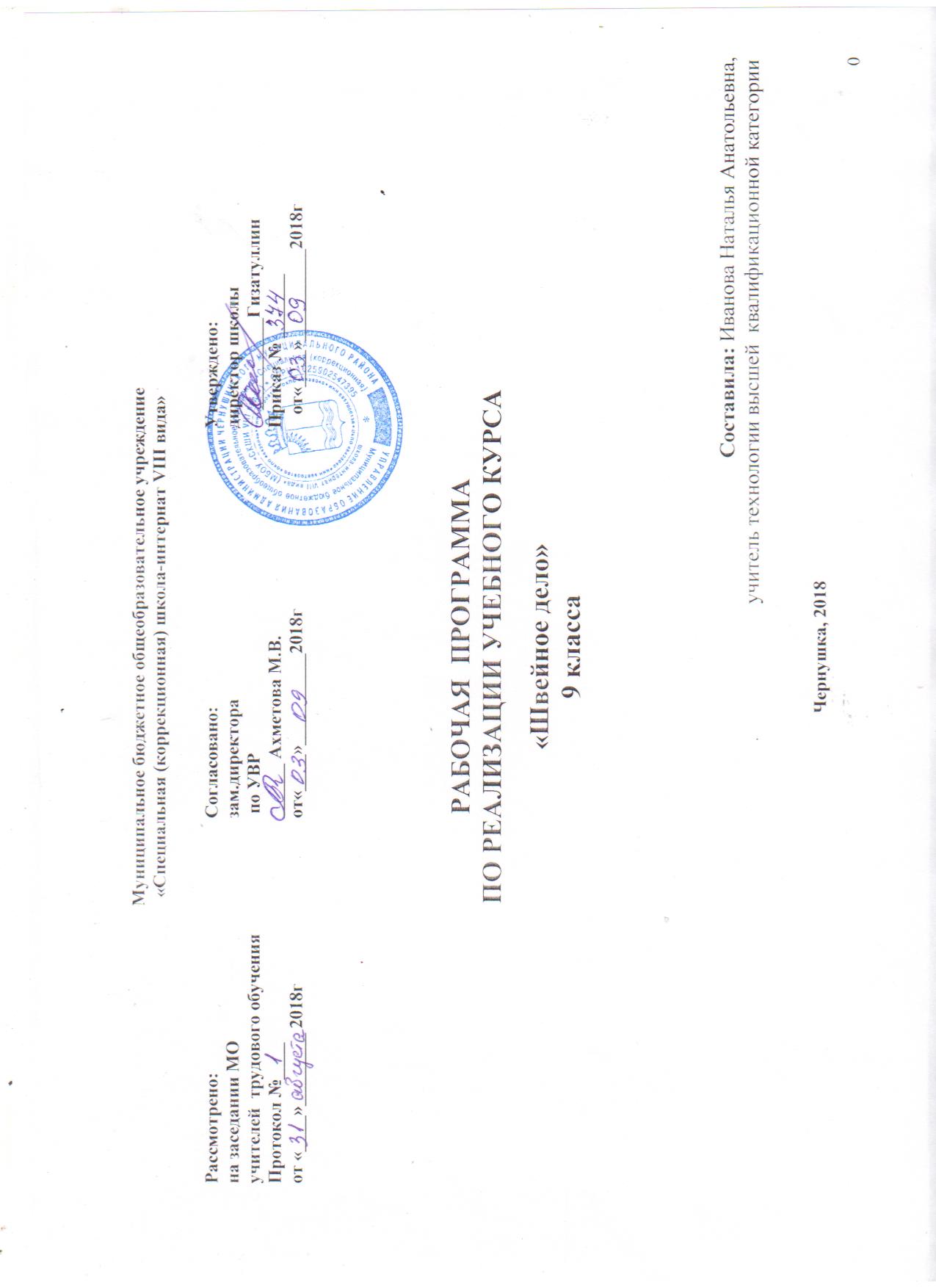 Рассмотрено:на заседании МОучителей  трудового обученияПротокол №____от «____»________ 2020гСогласовано:зам.директора по УВР______ Илькаева О.Н. от«____»__________2020гУтверждено:директор школы __________ Гизатуллин С.А. Приказ № _______ от«____»__________2020г    №п/п урока№п/п урокаНаименование раздела.Тема урока.Количе-ствочасовКоличе-ствочасовКоличе-ствочасовКоличе-ствочасовКоличе-ствочасовСодержаниеСодержаниеПовторениеПримечаниеДата проведения уроковДата проведения уроковДата проведения уроковДата проведения уроковДата проведения уроковДата проведения уроковДата проведения уроковДата проведения уроковДата проведения уроковДата проведения уроковДата проведения уроковДата проведения уроковДата проведения уроков№п/п урока№п/п урокаНаименование раздела.Тема урока.Количе-ствочасовКоличе-ствочасовКоличе-ствочасовКоличе-ствочасовКоличе-ствочасовСодержаниеСодержаниеПовторениеПримечаниепо планупо планупо планупо планупо планупо планупо планупо планупо планупо планупо планупо фактупо факту№п/п урока№п/п урокаНаименование раздела.Тема урока.тео-рияпракт.практ.практ.практ.СодержаниеСодержаниеПовторениеПримечаниепо планупо планупо планупо планупо планупо планупо планупо планупо планупо планупо планупо фактупо фактуI четверть (88 часов)Вводное занятие 1 часI четверть (88 часов)Вводное занятие 1 часI четверть (88 часов)Вводное занятие 1 часI четверть (88 часов)Вводное занятие 1 часI четверть (88 часов)Вводное занятие 1 часI четверть (88 часов)Вводное занятие 1 часI четверть (88 часов)Вводное занятие 1 часI четверть (88 часов)Вводное занятие 1 часI четверть (88 часов)Вводное занятие 1 часI четверть (88 часов)Вводное занятие 1 часI четверть (88 часов)Вводное занятие 1 часI четверть (88 часов)Вводное занятие 1 часI четверть (88 часов)Вводное занятие 1 часI четверть (88 часов)Вводное занятие 1 часI четверть (88 часов)Вводное занятие 1 часI четверть (88 часов)Вводное занятие 1 часI четверть (88 часов)Вводное занятие 1 часI четверть (88 часов)Вводное занятие 1 часI четверть (88 часов)Вводное занятие 1 часI четверть (88 часов)Вводное занятие 1 часI четверть (88 часов)Вводное занятие 1 часI четверть (88 часов)Вводное занятие 1 часI четверть (88 часов)Вводное занятие 1 часI четверть (88 часов)Вводное занятие 1 часI четверть (88 часов)Вводное занятие 1 час1.План работы и задачи на год. Ответственность обучения в швейной мастерской. Правила техники безопасности.План работы и задачи на год. Ответственность обучения в швейной мастерской. Правила техники безопасности.1 Плакаты по технике безопасности.01.09.202001.09.202001.09.202001.09.202001.09.202001.09.202001.09.202001.09.202001.09.202001.09.202001.09.202001.09.202001.09.2020Промышленные швейные машины (19 часов)Промышленные швейные машины (19 часов)Промышленные швейные машины (19 часов)Промышленные швейные машины (19 часов)Промышленные швейные машины (19 часов)Промышленные швейные машины (19 часов)Промышленные швейные машины (19 часов)Промышленные швейные машины (19 часов)Промышленные швейные машины (19 часов)Промышленные швейные машины (19 часов)Промышленные швейные машины (19 часов)Промышленные швейные машины (19 часов)Промышленные швейные машины (19 часов)Промышленные швейные машины (19 часов)Промышленные швейные машины (19 часов)Промышленные швейные машины (19 часов)Промышленные швейные машины (19 часов)Промышленные швейные машины (19 часов)Промышленные швейные машины (19 часов)Промышленные швейные машины (19 часов)Промышленные швейные машины (19 часов)Промышленные швейные машины (19 часов)Промышленные швейные машины (19 часов)Промышленные швейные машины (19 часов)Промышленные швейные машины (19 часов)2,3.Машинные стежки и строчки.Машинные стежки и строчки.2тетрадь01.09.202002.09.202001.09.202002.09.202001.09.202002.09.202001.09.202002.09.202001.09.202002.09.202001.09.202002.09.202001.09.202002.09.202001.09.202002.09.202001.09.202002.09.202001.09.202002.09.202001.09.202002.09.202001.09.202002.09.202001.09.202002.09.20204,5.Виды и обозначение промышленных швейных машин.Виды и обозначение промышленных швейных машин.2Назначение промышленных машин. Виды  промышленных швейных машин.Назначение промышленных машин. Виды  промышленных швейных машин.Правила техники безопасности при работе на швейных машинах.  Виды бытовых швейных машин.Промышленные швейные  машины.Иллюстрации швейных машин.02.09.202003.09.202002.09.202003.09.202002.09.202003.09.202002.09.202003.09.202002.09.202003.09.202002.09.202003.09.202002.09.202003.09.202002.09.202003.09.202002.09.202003.09.202002.09.202003.09.202002.09.202003.09.202002.09.202003.09.202002.09.202003.09.20206.Общие сведения о швейных машинах.Общие сведения о швейных машинах.1Основные части и механизмы швейных  машин, виды машин их назначения, способы переплетения машинных стежков, предприятия выпускаемые швейные машины.Основные части и механизмы швейных  машин, виды машин их назначения, способы переплетения машинных стежков, предприятия выпускаемые швейные машины.Чистка и смазка бытовой электрической  универсальной машины.Общие сведения о швейных машинах.Иллюстрации швейных машин.03.09.202003.09.202003.09.202003.09.202003.09.202003.09.202003.09.202003.09.202003.09.202003.09.202003.09.202003.09.202003.09.20207.Прямострочные одноигольные швейные машины челночного стежка 97-А класса ПМЗ и 1022-М класса ПМЗ.Прямострочные одноигольные швейные машины челночного стежка 97-А класса ПМЗ и 1022-М класса ПМЗ.1Назначение швейной машины, характеристика,   основные механизмы швейных машин 97-А класса ПМЗ и 1022-М класса ПМЗ.   Назначение швейной машины, характеристика,   основные механизмы швейных машин 97-А класса ПМЗ и 1022-М класса ПМЗ.   Основные части и механизмы швейных  машин, виды машин их назначения, способы переплетения машинных стежков.Общие сведения о швейных машинах.Иллюстрации швейных машин.03.09.202003.09.202003.09.202003.09.202003.09.202003.09.202003.09.202003.09.202003.09.202003.09.202003.09.202003.09.202003.09.20208.Рассмотрения основных деталей и механизмов  швейной машины. Выполнение заправки верхней и нижних ниток на швейной машине 97-А класса ПМЗ и 1022-М класса ПМЗ.Рассмотрения основных деталей и механизмов  швейной машины. Выполнение заправки верхней и нижних ниток на швейной машине 97-А класса ПМЗ и 1022-М класса ПМЗ.1111   Выполнение заправки верхней и нижних ниток на швейной машине 97-А класса ПМЗ и 1022-М класса ПМЗ.   Выполнение заправки верхней и нижних ниток на швейной машине 97-А класса ПМЗ и 1022-М класса ПМЗ.Назначение швейной машины, характеристика швейных машин  97-А класса ПМЗ и 1022-М класса ПМЗ.Промышленные швейные  машины97-А класса ПМЗ и 1022-М класса ПМЗ.04.09.202004.09.202004.09.202004.09.202004.09.202004.09.202004.09.202004.09.202004.09.202004.09.202004.09.202004.09.202004.09.20209.Прямострочные двухигольная швейная машина  челночного стежка 852х5 класса ПМЗ.Прямострочные двухигольная швейная машина  челночного стежка 852х5 класса ПМЗ.1Назначение швейной машины, основные механизмы. Регулировка и заправка прямострочной двухигольной швейной машины.Назначение швейной машины, основные механизмы. Регулировка и заправка прямострочной двухигольной швейной машины.Правила техники безопасности.Образование челночного стежка.Промышленные швейные  машины 852х5 класса ПМЗ.04.09.202004.09.202004.09.202004.09.202004.09.202004.09.202004.09.202004.09.202004.09.202004.09.202004.09.202004.09.202004.09.202010.Выполнение заправки верхней и нижних ниток на швейной машине 852х5 класса ПМЗ.Выполнение заправки верхней и нижних ниток на швейной машине 852х5 класса ПМЗ.1111Выполнение заправки верхней и нижних ниток на швейной машине 852х5 класса ПМЗ.Выполнение заправки верхней и нижних ниток на швейной машине 852х5 класса ПМЗ.Правила техники безопасности.Промышленные швейные  машины 852х5 класса ПМЗ.07.09.202007.09.202007.09.202007.09.202007.09.202007.09.202007.09.202007.09.202007.09.202007.09.202007.09.202007.09.202007.09.202011.Образование цепных стежков.Образование цепных стежков.1Процесс образования однониточного цепного стежка. Рабочие организмы участвующие в образовании цепного стежка.Процесс образования однониточного цепного стежка. Рабочие организмы участвующие в образовании цепного стежка.Образование челночного стежка.Плакат «Образование цепных стежков».07.09.202007.09.202007.09.202007.09.202007.09.202007.09.202007.09.202007.09.202007.09.202007.09.202007.09.202007.09.202007.09.202012.Прямострочная швейная машина однониточного цепного стежка 2222-М класса ОАО «Орша».Прямострочная швейная машина однониточного цепного стежка 2222-М класса ОАО «Орша».1Назначение швейной машины, основные механизмы. Регулировка и заправка стачивающих обмёточных швейных машин.Назначение швейной машины, основные механизмы. Регулировка и заправка стачивающих обмёточных швейных машин.Правила техники безопасности.Иллюстрации швейных машин.08.09.202008.09.202008.09.202008.09.202008.09.202008.09.202008.09.202008.09.202008.09.202008.09.202008.09.202008.09.202008.09.202013.Выполнение заправки верхней и нижних ниток на швейной машине 2222-М класса ОАО «Орша».Выполнение заправки верхней и нижних ниток на швейной машине 2222-М класса ОАО «Орша».1111Выполнение заправки верхней и нижних ниток на швейной машине 2222-М класса ОАО «Орша».Выполнение заправки верхней и нижних ниток на швейной машине 2222-М класса ОАО «Орша».Правила техники безопасности.Назначение швейной машины, основные механизмы.Иллюстрации швейных машин.08.09.202008.09.202008.09.202008.09.202008.09.202008.09.202008.09.202008.09.202008.09.202008.09.202008.09.202008.09.202008.09.202014.Обмёточная швейная машина 51-А класса.Выполнение заправки  обмёточной швейной машины 51-А класса.Обмёточная швейная машина 51-А класса.Выполнение заправки  обмёточной швейной машины 51-А класса.1Назначение. Рабочие органы машины. Регулировка строчки. Правила техники безопасности. Виды заправки нитей. Чистка, смазка машины.Приспособления помогающие заправить нити. Заправки нитей обмёточной швейной машины. Выполнение обмёточной строчки на образце. Чистка и смазка машины.Назначение. Рабочие органы машины. Регулировка строчки. Правила техники безопасности. Виды заправки нитей. Чистка, смазка машины.Приспособления помогающие заправить нити. Заправки нитей обмёточной швейной машины. Выполнение обмёточной строчки на образце. Чистка и смазка машины.Правила техники безопасности.Рабочие органы машины. Заправка нитей.Обмёточная швейная машина 51-А класса.09.09.202009.09.202009.09.202009.09.202009.09.202009.09.202009.09.202009.09.202009.09.202009.09.202009.09.202009.09.202009.09.202015.Стачивающие-обмёточные швейные машины. Швейные машины потайного стежкаСтачивающие-обмёточные швейные машины. Швейные машины потайного стежка1Назначение швейной машины, основные механизмы. Регулировка и заправка стачивающих обмёточных швейных машин.Назначение швейной машины, основные механизмы. Регулировка и заправка стачивающих обмёточных швейных машин.Правила техники безопасности. Назначение. Рабочие органы машины.Плакат «Обмёточные швейные  машины».09.09.202009.09.202009.09.202009.09.202009.09.202009.09.202009.09.202009.09.202009.09.202009.09.202009.09.202009.09.202009.09.202016.Швейные машины-полуавтоматы. Петельные швейные машины-полуавтоматы.Швейные машины-полуавтоматы. Петельные швейные машины-полуавтоматы.1Швейные машины-автоматы и полуавтоматы: характеристика и назначения. Назначение швейной машины, основные механизмы. Регулировка и заправка петельных швейной машин – полуавтоматов.Швейные машины-автоматы и полуавтоматы: характеристика и назначения. Назначение швейной машины, основные механизмы. Регулировка и заправка петельных швейной машин – полуавтоматов.Правила техники безопасности.Иллюстрации швейных машин-полуавтоматов.10.09.202010.09.202010.09.202010.09.202010.09.202010.09.202010.09.202010.09.202010.09.202010.09.202010.09.202010.09.202010.09.202017.Закрепочная швейная машина-полуавтомат 220-М класса. Пуговичные швейные машины-полуавтоматыЗакрепочная швейная машина-полуавтомат 220-М класса. Пуговичные швейные машины-полуавтоматы1Назначение швейной машины, основные механизмы. Регулировка и заправка швейной машины - полуавтомат 220-М класса.Предназначение, устройство  пуговичных швейных машин-полуавтоматов, виды пришиваемых пуговиц, техника выполнения пришивания пуговиц с двумя и четырьмя проколами.Назначение швейной машины, основные механизмы. Регулировка и заправка швейной машины - полуавтомат 220-М класса.Предназначение, устройство  пуговичных швейных машин-полуавтоматов, виды пришиваемых пуговиц, техника выполнения пришивания пуговиц с двумя и четырьмя проколами.Правила техники безопасности. Правила и техника пришивания пуговиц в ручную. Виды пуговиц.Иллюстрации швейных машин-полуавтоматов.10.09.202010.09.202010.09.202010.09.202010.09.202010.09.202010.09.202010.09.202010.09.202010.09.202010.09.202010.09.202010.09.202018.Приспособления к промышленным швейным машинамПриспособления к промышленным швейным машинам1Виды приспособлений. Применение. Установка приспособлений малой механизации (установка лапки).Виды приспособлений. Применение. Установка приспособлений малой механизации (установка лапки).Устройство универсальной швейной машины.Иллюстрации приспособлений к швейным машинам.10.09.202010.09.202010.09.202010.09.202010.09.202010.09.202010.09.202010.09.202010.09.202010.09.202010.09.202010.09.202010.09.202019.Поверочный тест по теме: «Промышленные швейные машины».Поверочный тест по теме: «Промышленные швейные машины».1111тест11.09.202011.09.202011.09.202011.09.202011.09.202011.09.202011.09.202011.09.202011.09.202011.09.202011.09.202011.09.202011.09.2020Материаловедение. Волокна, ткани и нетканые материалы (14 часов)Материаловедение. Волокна, ткани и нетканые материалы (14 часов)Материаловедение. Волокна, ткани и нетканые материалы (14 часов)Материаловедение. Волокна, ткани и нетканые материалы (14 часов)Материаловедение. Волокна, ткани и нетканые материалы (14 часов)Материаловедение. Волокна, ткани и нетканые материалы (14 часов)Материаловедение. Волокна, ткани и нетканые материалы (14 часов)Материаловедение. Волокна, ткани и нетканые материалы (14 часов)Материаловедение. Волокна, ткани и нетканые материалы (14 часов)Материаловедение. Волокна, ткани и нетканые материалы (14 часов)Материаловедение. Волокна, ткани и нетканые материалы (14 часов)Материаловедение. Волокна, ткани и нетканые материалы (14 часов)Материаловедение. Волокна, ткани и нетканые материалы (14 часов)Материаловедение. Волокна, ткани и нетканые материалы (14 часов)Материаловедение. Волокна, ткани и нетканые материалы (14 часов)Материаловедение. Волокна, ткани и нетканые материалы (14 часов)Материаловедение. Волокна, ткани и нетканые материалы (14 часов)Материаловедение. Волокна, ткани и нетканые материалы (14 часов)Материаловедение. Волокна, ткани и нетканые материалы (14 часов)Материаловедение. Волокна, ткани и нетканые материалы (14 часов)Материаловедение. Волокна, ткани и нетканые материалы (14 часов)Материаловедение. Волокна, ткани и нетканые материалы (14 часов)Материаловедение. Волокна, ткани и нетканые материалы (14 часов)Материаловедение. Волокна, ткани и нетканые материалы (14 часов)Материаловедение. Волокна, ткани и нетканые материалы (14 часов)20.Получение синтетических волокон.Получение синтетических волокон.1Сырье для получения синтетических волокон. Получение синтетических волокон. Получение штапельного волокна.Сырье для получения синтетических волокон. Получение синтетических волокон. Получение штапельного волокна.Название волокон  существующих в природе, группы волокон, из каких растений получают волокна.Тетрадь, учебник.Коллекция тканей.11.09.202011.09.202011.09.202011.09.202011.09.202011.09.202011.09.202011.09.202011.09.202011.09.202011.09.202011.09.202011.09.202021.Свойства и применение синтетических волокон.Свойства и применение синтетических волокон.1Свойства и применение синтетических волокон (капрон, лавсан, нитрон, хлорин, спандекс). Эстетические и гигиенические свойства.Свойства и применение синтетических волокон (капрон, лавсан, нитрон, хлорин, спандекс). Эстетические и гигиенические свойства.Свойства и применение волокон растительного и животного происхождения.Альбом, тетрадь, образцы ткани.Коллекция тканей.14.09.202014.09.202014.09.202014.09.202014.09.202014.09.202014.09.202022.Составить коллекцию сопроводительных этикеток готовых швейных изделий.Составить коллекцию сопроводительных этикеток готовых швейных изделий.1111Составить коллекцию сопроводительных этикеток готовых швейных изделий.Составить коллекцию сопроводительных этикеток готовых швейных изделий.Свойства и применение химических волокон.Альбом, тетрадь, образцы ткани.14.09.202014.09.202014.09.202014.09.202014.09.202014.09.202014.09.202023.Сведения о классификации тканей.Сведения о классификации тканей.1Классификации тканей (волокнистый состав, плотность, строение нитей и пряжи, определения лицевой и изнаночной стороны, цвет, фактура ткани, назначение).Классификации тканей (волокнистый состав, плотность, строение нитей и пряжи, определения лицевой и изнаночной стороны, цвет, фактура ткани, назначение).Классификации тканейрастительного происхождения.Альбом, тетрадь, образцы ткани.Коллекция тканей.15.09.202015.09.202015.09.202015.09.202015.09.202015.09.202015.09.202024.Составить коллекцию тканей с различной фактурой.Составить коллекцию тканей с различной фактурой.1111Составление коллекции тканей с различной фактурой.Составление коллекции тканей с различной фактурой.Классификации тканей синтетического происхождения.Альбом, тетрадь, образцы ткани.15.09.202015.09.202015.09.202015.09.202015.09.202025.Ассортимент тканей из синтетических волокон и нитей.Ассортимент тканей из синтетических волокон и нитей.1Название по волокну, по назначению (капрон, лавсан, нитрон). Составление коллекции тканей с различной фактурой.Название по волокну, по назначению (капрон, лавсан, нитрон). Составление коллекции тканей с различной фактурой.Ткани животного, растительного, химического происхождения. Тетрадь, образцы ткани.16.09.202016.09.202016.09.202016.09.202016.09.202026.Определение волокнистого состава тканей.Определение волокнистого состава тканей.1Волокнистый состав ткани, методы определения.Волокнистый состав ткани, методы определения.16.09.202016.09.202016.09.202016.09.202016.09.202027.Определение тканей из синтетических волокон и нитей.Определение тканей из синтетических волокон и нитей.1111Определение тканей из синтетических волокон и нитей.Определение тканей из синтетических волокон и нитей.Альбом, тетрадь, образцы синтетических  тканей.17.09.202017.09.202017.09.202017.09.202017.09.202028.Технологические свойства тканей.Технологические свойства тканей.1Технологические свойства тканей (скольжение, осыпание, прорубаемость, раздвижка нитей, усадка и т.д.)Технологические свойства тканей (скольжение, осыпание, прорубаемость, раздвижка нитей, усадка и т.д.)Тетрадь, учебник17.09.202017.09.202017.09.202017.09.202017.09.202029.Технологические свойства тканей из синтетических волокон и нитей.Технологические свойства тканей из синтетических волокон и нитей.1Технологические свойства тканей из синтетических волокон и нитей.Технологические свойства тканей из синтетических волокон и нитей.Альбом, тетрадь, образцы синтетических  тканей.17.09.202017.09.202017.09.202030.Определение технологических свойств  тканей.Определение технологических свойств  тканей.1111Определение технологических свойств  тканей.Определение технологических свойств  тканей.Альбом, тетрадь, образцы синтетических  тканей.18.09.202018.09.202018.09.202031.Дополнительные сведения о тканях из натуральных волокон.Дополнительные сведения о тканях из натуральных волокон.1Ассортимент тканей их натуральных волокон,  джинсовые, ворсовые ткани, ткани с применением металлических нитей. Составить коллекцию тканей.Ассортимент тканей их натуральных волокон,  джинсовые, ворсовые ткани, ткани с применением металлических нитей. Составить коллекцию тканей.Ассортимент х/б тканей.Технологические свойства синтетических волокон.Альбом, тетрадь, образцы натуральных  тканей.18.09.202018.09.202018.09.202032.Нетканые материалы.Нетканые материалы.1Способы получения нетканых материалов.Составить коллекцию Тканей нетканых материалов.Способы получения нетканых материалов.Составить коллекцию Тканей нетканых материалов.Альбом, тетрадь, образцы ткани.33.Проверочная работа по теме: «Волокна, ткани и нетканые материалы».Проверочная работа по теме: «Волокна, ткани и нетканые материалы».1111Тетрадь, образцы ткани.Обработка отдельных деталей и узлов плечевых швейных изделий. (18 часов.)Обработка отдельных деталей и узлов плечевых швейных изделий. (18 часов.)Обработка отдельных деталей и узлов плечевых швейных изделий. (18 часов.)Обработка отдельных деталей и узлов плечевых швейных изделий. (18 часов.)Обработка отдельных деталей и узлов плечевых швейных изделий. (18 часов.)Обработка отдельных деталей и узлов плечевых швейных изделий. (18 часов.)Обработка отдельных деталей и узлов плечевых швейных изделий. (18 часов.)Обработка отдельных деталей и узлов плечевых швейных изделий. (18 часов.)Обработка отдельных деталей и узлов плечевых швейных изделий. (18 часов.)Обработка отдельных деталей и узлов плечевых швейных изделий. (18 часов.)Обработка отдельных деталей и узлов плечевых швейных изделий. (18 часов.)Обработка отдельных деталей и узлов плечевых швейных изделий. (18 часов.)Обработка отдельных деталей и узлов плечевых швейных изделий. (18 часов.)Обработка отдельных деталей и узлов плечевых швейных изделий. (18 часов.)Обработка отдельных деталей и узлов плечевых швейных изделий. (18 часов.)Обработка отдельных деталей и узлов плечевых швейных изделий. (18 часов.)Обработка отдельных деталей и узлов плечевых швейных изделий. (18 часов.)Обработка отдельных деталей и узлов плечевых швейных изделий. (18 часов.)Обработка отдельных деталей и узлов плечевых швейных изделий. (18 часов.)Обработка отдельных деталей и узлов плечевых швейных изделий. (18 часов.)Обработка отдельных деталей и узлов плечевых швейных изделий. (18 часов.)Обработка отдельных деталей и узлов плечевых швейных изделий. (18 часов.)Обработка отдельных деталей и узлов плечевых швейных изделий. (18 часов.)Обработка отдельных деталей и узлов плечевых швейных изделий. (18 часов.)Обработка отдельных деталей и узлов плечевых швейных изделий. (18 часов.)34.Моделирование рукавов.Моделирование рукавов.1Выполнить моделирование рукавов в масштабе 1:4  и оформить в альбом.Выполнить моделирование рукавов в масштабе 1:4  и оформить в альбом.Моделирование.Тетрадь, учебник.35,36.Выполнение моделирование рукавов в масштабе 1:4 и оформить в альбом.Выполнение моделирование рукавов в масштабе 1:4 и оформить в альбом.2222Выполнить моделирование длинного рукава расширенного книзу, короткого рукава «фонарик», короткого рукава с мягкими складками по окату, короткого рукава «крылышко».Выполнить моделирование длинного рукава расширенного книзу, короткого рукава «фонарик», короткого рукава с мягкими складками по окату, короткого рукава «крылышко».Правила ТБ.Альбом, линейка закройщика, карандаш, ластик.37.Обработка нижнего среза короткого рукава «фонарик».Обработка нижнего среза короткого рукава «фонарик».1Способы обработки нижнего среза короткого рукава «фонарик».Способы обработки нижнего среза короткого рукава «фонарик».Правила ТБ.Образцы рукавов «фонарик».38, 39.Обработка нижнего среза короткого рукава «фонарик» резиновой тесьмой с образованием одинарной оборки на образце.Обработка нижнего среза короткого рукава «фонарик» резиновой тесьмой с образованием одинарной оборки на образце.2222Обработка нижнего среза короткого рукава «фонарик» резиновой тесьмой с образованием одинарной оборки.Обработка нижнего среза короткого рукава «фонарик» резиновой тесьмой с образованием одинарной оборки.Правила ТБ.Образец рукава «фонарик», оформления образца в альбом.40,41.Обработка нижнего среза короткого рукава «фонарик» резиновой тесьмой с образованием двойнойной оборки на образце.Обработка нижнего среза короткого рукава «фонарик» резиновой тесьмой с образованием двойнойной оборки на образце.2222Обработка нижнего среза короткого рукава «фонарик» резиновой тесьмой с образованием двойнойной оборки.Обработка нижнего среза короткого рукава «фонарик» резиновой тесьмой с образованием двойнойной оборки.Правила ТБ.Образец рукава «фонарик», оформления образца в альбом.42.Плосколежащие воротники.Плосколежащие воротники.1Виды воротников. Применение, отделка плосколежжщих воротников.Виды воротников. Применение, отделка плосколежжщих воротников.Воротники. Отделка.Тетрадь, учебник.43.Построение чертежа плосколежащего воротника в масштабе 1:4 к круглому вырезу горловины.Построение чертежа плосколежащего воротника в масштабе 1:4 к круглому вырезу горловины.1111Построение чертежа плосколежащего воротника в масштабе 1:4 к круглому вырезу горловины.Построение чертежа плосколежащего воротника в масштабе 1:4 к круглому вырезу горловины.Альбом, линейка закройщика, карандаш, ластик.44.Построение чертежа плосколежащего воротника в масштабе 1:4 к  вырезу горловины углом.Построение чертежа плосколежащего воротника в масштабе 1:4 к  вырезу горловины углом.1111Построение чертежа плосколежащего воротника в масштабе 1:4 к  вырезу горловины углом.Построение чертежа плосколежащего воротника в масштабе 1:4 к  вырезу горловины углом.Альбом, линейка закройщика, карандаш, ластик.45.Обработка плосколежащего воротника и соединение его с горловиной.Обработка плосколежащего воротника и соединение его с горловиной.1Способы обработок плосколежащих воротников.Способы обработок плосколежащих воротников.Правила ТБ.Образцы плосколежащих воротников.46,47.Обработка плосколежащего воротника (с прокладкой).Обработка плосколежащего воротника (с прокладкой).2222Обработка плосколежащего воротника (с прокладкой).Обработка плосколежащего воротника (с прокладкой).Правила ТБ.Образец плосколежащих воротников, оформления образца в альбом.48,49.Соединение плосколежащего воротника с горловиной изделия с помощью двойной косой обтачкой.Соединение плосколежащего воротника с горловиной изделия с помощью двойной косой обтачкой.2222Соединение плосколежащего воротника с горловиной изделия с помощью двойной косой обтачкой.Соединение плосколежащего воротника с горловиной изделия с помощью двойной косой обтачкой.Правила ТБ.Образец плосколежащих воротников, оформления образца в альбом.......50,51.Проверочная работа: «Обработка плосколежащего воротника (без прокладки)».Проверочная работа: «Обработка плосколежащего воротника (без прокладки)».2222Обработка плосколежащего воротника.Обработка плосколежащего воротника.Правила ТБ. Последовательность обработки воротника.Образцы плосколежащих воротников.Изготовление платья, отрезного по линии талии или по линии бёдер (36часов)Изготовление платья, отрезного по линии талии или по линии бёдер (36часов)Изготовление платья, отрезного по линии талии или по линии бёдер (36часов)Изготовление платья, отрезного по линии талии или по линии бёдер (36часов)Изготовление платья, отрезного по линии талии или по линии бёдер (36часов)Изготовление платья, отрезного по линии талии или по линии бёдер (36часов)Изготовление платья, отрезного по линии талии или по линии бёдер (36часов)Изготовление платья, отрезного по линии талии или по линии бёдер (36часов)Изготовление платья, отрезного по линии талии или по линии бёдер (36часов)Изготовление платья, отрезного по линии талии или по линии бёдер (36часов)Изготовление платья, отрезного по линии талии или по линии бёдер (36часов)Изготовление платья, отрезного по линии талии или по линии бёдер (36часов)Изготовление платья, отрезного по линии талии или по линии бёдер (36часов)Изготовление платья, отрезного по линии талии или по линии бёдер (36часов)Изготовление платья, отрезного по линии талии или по линии бёдер (36часов)Изготовление платья, отрезного по линии талии или по линии бёдер (36часов)Изготовление платья, отрезного по линии талии или по линии бёдер (36часов)Изготовление платья, отрезного по линии талии или по линии бёдер (36часов)Изготовление платья, отрезного по линии талии или по линии бёдер (36часов)Изготовление платья, отрезного по линии талии или по линии бёдер (36часов)Изготовление платья, отрезного по линии талии или по линии бёдер (36часов)Изготовление платья, отрезного по линии талии или по линии бёдер (36часов)Изготовление платья, отрезного по линии талии или по линии бёдер (36часов)Изготовление платья, отрезного по линии талии или по линии бёдер (36часов)Изготовление платья, отрезного по линии талии или по линии бёдер (36часов)52.Платье, отрезное по линии талии или по линии бёдер.Платье, отрезное по линии талии или по линии бёдер.1Выполнить рисунок платья, его применения, используемые ткани  и отделку для пошива платья, детали кроя изделия, применяемые виды швов для пошива.Выполнить рисунок платья, его применения, используемые ткани  и отделку для пошива платья, детали кроя изделия, применяемые виды швов для пошива.Виды швов.Альбом, журналы, коллекция тканей для изготовления платьев и блузок,53,54.Изготовление выкройки платья, отрезного по линии талии или по линии бёдер.Изготовление выкройки платья, отрезного по линии талии или по линии бёдер.11111Снятие мерок с обучающихся. Записать свои мерки в тетрадь.Снятие мерок с обучающихся. Записать свои мерки в тетрадь.Повторить правила снятия мерок для построения чертежа основы цельнокроеного платья.Сантиметровая лента, тетрадь, карандаш.55,56.Построение чертежа основы цельнокроеного платья по своим меркам в масштабе 1:4.Построение чертежа основы цельнокроеного платья по своим меркам в масштабе 1:4.2222Построение сетки.Построение сетки.Альбом57.Выполнить  расчёты талиевых вытачек.Выполнить  расчёты талиевых вытачек.1111Выполнить  расчёты раствора  талиевых  вытачек.Выполнить  расчёты раствора  талиевых  вытачек.Альбом58,59.Построение чертежа основы цельнокроеного платья прилегающего силуэта по своим меркам в масштабе 1:4.Построение чертежа основы цельнокроеного платья прилегающего силуэта по своим меркам в масштабе 1:4.2222Построение чертежа основы цельнокроеного платья прилегающего силуэта по своим меркам в масштабе 1:4.Построение чертежа основы цельнокроеного платья прилегающего силуэта по своим меркам в масштабе 1:4.Альбом..........60,61.Изготовление выкройки платья, отрезное по линии талии, на основе выкройки цельнокроеного платья в масштабе 1:4. Изготовление выкройки платья, отрезное по линии талии, на основе выкройки цельнокроеного платья в масштабе 1:4. 2222Изготовление выкройки платья, отрезное по линии талии, на основе выкройки цельнокроеного платья в масштабе 1:4.Изготовление выкройки платья, отрезное по линии талии, на основе выкройки цельнокроеного платья в масштабе 1:4.Альбом62,63.Изготовление выкройки платья, отрезное по линии бёдер, на основе выкройки цельнокроеного платья в масштабе 1:4.Изготовление выкройки платья, отрезное по линии бёдер, на основе выкройки цельнокроеного платья в масштабе 1:4.2222Изготовление выкройки платья, отрезное по линии бёдер, на основе выкройки цельнокроеного платья в масштабе 1:4.Изготовление выкройки платья, отрезное по линии бёдер, на основе выкройки цельнокроеного платья в масштабе 1:4.Альбом64,65.Изготовление выкройки платья, отрезное по линии бёдер, на основе выкройки цельнокроеного платья в натуральную величину.Изготовление выкройки платья, отрезное по линии бёдер, на основе выкройки цельнокроеного платья в натуральную величину.2222Изготовление выкройки платья, отрезное по линии бёдер, на основе выкройки цельнокроеного платья в натуральную величину.Изготовление выкройки платья, отрезное по линии бёдер, на основе выкройки цельнокроеного платья в натуральную величину.Бумага для изготовления выкроек.66,67,68.Соединение лифа с юбкой.Соединение лифа с юбкой.12222Швы, применяемые для соединения лифа с юбкой, способы соединения лифа с юбкой.Швы, применяемые для соединения лифа с юбкой, способы соединения лифа с юбкой.Машинные швы.Образец платья отрезного по линии талии..........69,70,71.Соединение лифа с юбкой стачным швом (лиф и юбка платья с вытачками по линии талии) на образце.Соединение лифа с юбкой стачным швом (лиф и юбка платья с вытачками по линии талии) на образце.3333Обработка боковых и плечевых срезов лифа и юбки, соединение лифа с юбкой, обработка срезов, выполнение ВТО.Обработка боковых и плечевых срезов лифа и юбки, соединение лифа с юбкой, обработка срезов, выполнение ВТО.Правила ТБ.Образец платья отрезного по линии талии.....72,73,74.Соединение лифа с юбкой стачным швом (лиф и юбка платья со сборкой  по линии талии) на образце.Соединение лифа с юбкой стачным швом (лиф и юбка платья со сборкой  по линии талии) на образце.3333Обработка боковых и плечевых срезов лифа и юбки, выполнение сборки по нижнему срезы лифа и верхнему срезу юбки, соединение лифа с юбкой, обработка срезов, выполнение ВТО.Обработка боковых и плечевых срезов лифа и юбки, выполнение сборки по нижнему срезы лифа и верхнему срезу юбки, соединение лифа с юбкой, обработка срезов, выполнение ВТО.Правила ТБ.Образец платья отрезного по линии талии.75,76,77.Соединение лифа с юбкой накладным швом  на образце.Соединение лифа с юбкой накладным швом  на образце.3333Обработка боковых и плечевых срезов лифа и юбки, соединение лифа с юбкой, обработка срезов, выполнение ВТО.Обработка боковых и плечевых срезов лифа и юбки, соединение лифа с юбкой, обработка срезов, выполнение ВТО.Правила ТБ.Образец платья отрезного по линии талии.78.Контрольно-проверочный тест I за четвертьКонтрольно-проверочный тест I за четверть1111Тема теста: «Платье, отрезное по линии талии или по линии бёдер».Тема теста: «Платье, отрезное по линии талии или по линии бёдер».тест79, 80, 81, 82,  83.Разработка фасонов платья, отрезного по линии талии или по линии бёдер.Разработка фасонов платья, отрезного по линии талии или по линии бёдер.5555Моделирование платья. Описание фасона платья. Детали кроя.Моделирование платья. Описание фасона платья. Детали кроя.Какие изделия относятся к плечевым? Основные виды фигур по осанке человека. Описание фасона изделия.Журналы мод. Готовое  изделие. Инструменты и приспособления.84,85,86,87,88.Раскрой и пошив платья, отрезного по линии талии или по линии бёдер.Раскрой и пошив платья, отрезного по линии талии или по линии бёдер.5555Подготовить ткань к раскрою.Выполнить раскладку деталей выкройки платья, отрезного по линии талии или по линии бёдер, на ткани. Произвести раскрой детали платья.Подготовить ткань к раскрою.Выполнить раскладку деталей выкройки платья, отрезного по линии талии или по линии бёдер, на ткани. Произвести раскрой детали платья.Способы и правила раскроя ткани. Правила ТБ.Готовое  изделие. Инструменты и приспособления.II четверть (98 часов.)Изготовление платья, отрезного по линии талии или по линии бёдер (продолжение).  (9 часов)II четверть (98 часов.)Изготовление платья, отрезного по линии талии или по линии бёдер (продолжение).  (9 часов)II четверть (98 часов.)Изготовление платья, отрезного по линии талии или по линии бёдер (продолжение).  (9 часов)II четверть (98 часов.)Изготовление платья, отрезного по линии талии или по линии бёдер (продолжение).  (9 часов)II четверть (98 часов.)Изготовление платья, отрезного по линии талии или по линии бёдер (продолжение).  (9 часов)II четверть (98 часов.)Изготовление платья, отрезного по линии талии или по линии бёдер (продолжение).  (9 часов)II четверть (98 часов.)Изготовление платья, отрезного по линии талии или по линии бёдер (продолжение).  (9 часов)II четверть (98 часов.)Изготовление платья, отрезного по линии талии или по линии бёдер (продолжение).  (9 часов)II четверть (98 часов.)Изготовление платья, отрезного по линии талии или по линии бёдер (продолжение).  (9 часов)II четверть (98 часов.)Изготовление платья, отрезного по линии талии или по линии бёдер (продолжение).  (9 часов)II четверть (98 часов.)Изготовление платья, отрезного по линии талии или по линии бёдер (продолжение).  (9 часов)II четверть (98 часов.)Изготовление платья, отрезного по линии талии или по линии бёдер (продолжение).  (9 часов)II четверть (98 часов.)Изготовление платья, отрезного по линии талии или по линии бёдер (продолжение).  (9 часов)II четверть (98 часов.)Изготовление платья, отрезного по линии талии или по линии бёдер (продолжение).  (9 часов)II четверть (98 часов.)Изготовление платья, отрезного по линии талии или по линии бёдер (продолжение).  (9 часов)II четверть (98 часов.)Изготовление платья, отрезного по линии талии или по линии бёдер (продолжение).  (9 часов)II четверть (98 часов.)Изготовление платья, отрезного по линии талии или по линии бёдер (продолжение).  (9 часов)II четверть (98 часов.)Изготовление платья, отрезного по линии талии или по линии бёдер (продолжение).  (9 часов)II четверть (98 часов.)Изготовление платья, отрезного по линии талии или по линии бёдер (продолжение).  (9 часов)II четверть (98 часов.)Изготовление платья, отрезного по линии талии или по линии бёдер (продолжение).  (9 часов)II четверть (98 часов.)Изготовление платья, отрезного по линии талии или по линии бёдер (продолжение).  (9 часов)II четверть (98 часов.)Изготовление платья, отрезного по линии талии или по линии бёдер (продолжение).  (9 часов)II четверть (98 часов.)Изготовление платья, отрезного по линии талии или по линии бёдер (продолжение).  (9 часов)II четверть (98 часов.)Изготовление платья, отрезного по линии талии или по линии бёдер (продолжение).  (9 часов)II четверть (98 часов.)Изготовление платья, отрезного по линии талии или по линии бёдер (продолжение).  (9 часов)89.(1)Вводное занятие.Вводное занятие.1План работы на четверть. Бережное отношение к инструментами оборудованию в школьной швейной мастерской.План работы на четверть. Бережное отношение к инструментами оборудованию в школьной швейной мастерской.Правило ТБ.Плакаты по правилам ТБ.90, 91.(2,3)Подготовка деталей кроя платья к обработке.Подготовка деталей кроя платья к обработке.2222Проложить контрольные и копировальные строчки по контурным линиям деталей кроя платья.Проложить контрольные и копировальные строчки по контурным линиям деталей кроя платья.Правила приготовления деталей кроя платья к обработке. Правила ТБ.Готовое  изделие. Инструменты и приспособления.92, 93.(4,5)Подготовка платья к первой примерке.Подготовка платья к первой примерке.2222Сметать детали кроя платья к примерке, удалить нитки копировальных стежков, Проложить по окату рукава машинные строчки для сборки. Раскроить детали нижнего воротника.Сметать детали кроя платья к примерке, удалить нитки копировальных стежков, Проложить по окату рукава машинные строчки для сборки. Раскроить детали нижнего воротника.Правила подготовки изделия к первой примерки. Правила ТБ.Готовое  изделие. Инструменты и приспособления.94, 95.(6,7)Проведение первой примерки платья.Проведение первой примерки платья.2222Надеть платье на фигуру и уточнить по правой стороне (ширину изделия, по линии, груди, талии, бёдер, низа, положение плечевого шва, положение длины и глубины вытачек).Надеть платье на фигуру и уточнить по правой стороне (ширину изделия, по линии, груди, талии, бёдер, низа, положение плечевого шва, положение длины и глубины вытачек).Правила проведения первой примерки. Правила ТБ.Готовое  изделие. Инструменты и приспособления.96, 97.(8,9)Обработка платья после первой примерки и проведение второй примерки.Обработка платья после первой примерки и проведение второй примерки.2222Перенести исправления с правой стороны изделия на левую копировальными стежками. Сметать детали по новым, уточненным меркам. Надеть изделие на фигуру и провести вторую примерку.Перенести исправления с правой стороны изделия на левую копировальными стежками. Сметать детали по новым, уточненным меркам. Надеть изделие на фигуру и провести вторую примерку.Правила проведения изделия ко второй примерке. Правила ТБ.Готовое  изделие. Инструменты и приспособления.Практические работы по пошиву платьев, отрезных по линии талии или по линии бёдер (79 часов).Пошив платья  отрезного по линии талии - модели 1.Практические работы по пошиву платьев, отрезных по линии талии или по линии бёдер (79 часов).Пошив платья  отрезного по линии талии - модели 1.Практические работы по пошиву платьев, отрезных по линии талии или по линии бёдер (79 часов).Пошив платья  отрезного по линии талии - модели 1.Практические работы по пошиву платьев, отрезных по линии талии или по линии бёдер (79 часов).Пошив платья  отрезного по линии талии - модели 1.Практические работы по пошиву платьев, отрезных по линии талии или по линии бёдер (79 часов).Пошив платья  отрезного по линии талии - модели 1.Практические работы по пошиву платьев, отрезных по линии талии или по линии бёдер (79 часов).Пошив платья  отрезного по линии талии - модели 1.Практические работы по пошиву платьев, отрезных по линии талии или по линии бёдер (79 часов).Пошив платья  отрезного по линии талии - модели 1.Практические работы по пошиву платьев, отрезных по линии талии или по линии бёдер (79 часов).Пошив платья  отрезного по линии талии - модели 1.Практические работы по пошиву платьев, отрезных по линии талии или по линии бёдер (79 часов).Пошив платья  отрезного по линии талии - модели 1.Практические работы по пошиву платьев, отрезных по линии талии или по линии бёдер (79 часов).Пошив платья  отрезного по линии талии - модели 1.Практические работы по пошиву платьев, отрезных по линии талии или по линии бёдер (79 часов).Пошив платья  отрезного по линии талии - модели 1.Практические работы по пошиву платьев, отрезных по линии талии или по линии бёдер (79 часов).Пошив платья  отрезного по линии талии - модели 1.Практические работы по пошиву платьев, отрезных по линии талии или по линии бёдер (79 часов).Пошив платья  отрезного по линии талии - модели 1.Практические работы по пошиву платьев, отрезных по линии талии или по линии бёдер (79 часов).Пошив платья  отрезного по линии талии - модели 1.Практические работы по пошиву платьев, отрезных по линии талии или по линии бёдер (79 часов).Пошив платья  отрезного по линии талии - модели 1.Практические работы по пошиву платьев, отрезных по линии талии или по линии бёдер (79 часов).Пошив платья  отрезного по линии талии - модели 1.Практические работы по пошиву платьев, отрезных по линии талии или по линии бёдер (79 часов).Пошив платья  отрезного по линии талии - модели 1.Практические работы по пошиву платьев, отрезных по линии талии или по линии бёдер (79 часов).Пошив платья  отрезного по линии талии - модели 1.Практические работы по пошиву платьев, отрезных по линии талии или по линии бёдер (79 часов).Пошив платья  отрезного по линии талии - модели 1.Практические работы по пошиву платьев, отрезных по линии талии или по линии бёдер (79 часов).Пошив платья  отрезного по линии талии - модели 1.Практические работы по пошиву платьев, отрезных по линии талии или по линии бёдер (79 часов).Пошив платья  отрезного по линии талии - модели 1.Практические работы по пошиву платьев, отрезных по линии талии или по линии бёдер (79 часов).Пошив платья  отрезного по линии талии - модели 1.Практические работы по пошиву платьев, отрезных по линии талии или по линии бёдер (79 часов).Пошив платья  отрезного по линии талии - модели 1.Практические работы по пошиву платьев, отрезных по линии талии или по линии бёдер (79 часов).Пошив платья  отрезного по линии талии - модели 1.Практические работы по пошиву платьев, отрезных по линии талии или по линии бёдер (79 часов).Пошив платья  отрезного по линии талии - модели 1.98.(10)Обработка нагрудных, плечевых и талиевых вытачек на деталях кроя лифа.Обработка нагрудных, плечевых и талиевых вытачек на деталях кроя лифа.1111Стачать вытачки по намеченным линиям. Удалить нитки строчек временного назначения. Выполнить ВТО вытачек. Проверка качества работы.Стачать вытачки по намеченным линиям. Удалить нитки строчек временного назначения. Выполнить ВТО вытачек. Проверка качества работы.Правила ТБ.Образец платья отрезного по линии талии.99.(11)Обработка плечевых срезов лифа.Обработка плечевых срезов лифа.1111Стачать плечевые срезы. Удалить нитки смётывания, выполнить ВТО плечевых срезов. Проверка качества работы.Стачать плечевые срезы. Удалить нитки смётывания, выполнить ВТО плечевых срезов. Проверка качества работы.Правила ТБ.Образец платья отрезного по линии талии.100.(12)Обработка боковых срезов лифа.Обработка боковых срезов лифа.1111Стачать боковые  срезы. Удалить нитки смётывания, Обработать срезы швов на обмёточной машине, выполнить ВТО боковых срезов. Проверка качества работы.Стачать боковые  срезы. Удалить нитки смётывания, Обработать срезы швов на обмёточной машине, выполнить ВТО боковых срезов. Проверка качества работы.Правила ТБ.Образец платья отрезного по линии талии.101.(13)Обработка подбортов.Обработка подбортов.1111Обработка подбортов.Обработка подбортов.Правила ТБ.Образец платья отрезного по линии талии.102,103.(14,15)Обработка воротника.Обработка воротника.2222Обработка воротника.Обработка воротника.Правила ТБ.Образец платья отрезного по линии талии.104,105.(16,17)Соединение воротника с горловиной.Соединение воротника с горловиной.2222Соединение воротника с горловиной.Соединение воротника с горловиной.Правила ТБ.Образец платья отрезного по линии талии.106,107.(18,19)Обработка рукавов.Обработка рукавов.2222Обработка рукавов.Обработка рукавов.Правила ТБ.Образец платья отрезного по линии талии.108.(20)Обработка боковых срезов полотнищ юбки.Обработка боковых срезов полотнищ юбки.1111Обработка боковых срезов полотнищ юбки.Обработка боковых срезов полотнищ юбки.Правила ТБ.Образец платья отрезного по линии талии.109,110.(21,22)Соединение лифа с юбкой.Соединение лифа с юбкой.2222Соединение лифа с юбкой.Соединение лифа с юбкой.Правила ТБ.Образец платья отрезного по линии талии.111,112.(23,24)Соединение рукавов с проймой.Соединение рукавов с проймой.2222Соединение рукавов с проймой.Соединение рукавов с проймой.Правила ТБ.Образец платья отрезного по линии талии.113.(25)Обработка нижнего среза юбки.Обработка нижнего среза юбки.1111Обработка нижнего среза юбки.Обработка нижнего среза юбки.Правила ТБ.Образец платья отрезного по линии талии.114,115.(26,27)Разметка и обработка петель, пришивание пуговиц.Разметка и обработка петель, пришивание пуговиц.2222Разметка и обработка петель, пришивание пуговицРазметка и обработка петель, пришивание пуговицПравила ТБ.Образец платья отрезного по линии талии.116.(28)Обработка пояса.Обработка пояса.1111Обработка пояса. Выполнить отделочную строчку по поясу. Проверка качества готового пояса.Обработка пояса. Выполнить отделочную строчку по поясу. Проверка качества готового пояса.Правила ТБ.Образец платья отрезного по линии талии.117,118.(29,30)Окончательная отделка изделия.Окончательная отделка изделия.2222Удалить нитки строчек временного назначения, очистить изделие от ниток, выполнить ВТО изделия.Удалить нитки строчек временного назначения, очистить изделие от ниток, выполнить ВТО изделия.Правила ТБ.Образец платья отрезного по линии талии.Пошив платья полуприлегающего силуэта отрезного по линии талии - модели 2.Пошив платья полуприлегающего силуэта отрезного по линии талии - модели 2.Пошив платья полуприлегающего силуэта отрезного по линии талии - модели 2.Пошив платья полуприлегающего силуэта отрезного по линии талии - модели 2.Пошив платья полуприлегающего силуэта отрезного по линии талии - модели 2.Пошив платья полуприлегающего силуэта отрезного по линии талии - модели 2.Пошив платья полуприлегающего силуэта отрезного по линии талии - модели 2.Пошив платья полуприлегающего силуэта отрезного по линии талии - модели 2.Пошив платья полуприлегающего силуэта отрезного по линии талии - модели 2.Пошив платья полуприлегающего силуэта отрезного по линии талии - модели 2.Пошив платья полуприлегающего силуэта отрезного по линии талии - модели 2.Пошив платья полуприлегающего силуэта отрезного по линии талии - модели 2.Пошив платья полуприлегающего силуэта отрезного по линии талии - модели 2.Пошив платья полуприлегающего силуэта отрезного по линии талии - модели 2.Пошив платья полуприлегающего силуэта отрезного по линии талии - модели 2.Пошив платья полуприлегающего силуэта отрезного по линии талии - модели 2.Пошив платья полуприлегающего силуэта отрезного по линии талии - модели 2.Пошив платья полуприлегающего силуэта отрезного по линии талии - модели 2.Пошив платья полуприлегающего силуэта отрезного по линии талии - модели 2.Пошив платья полуприлегающего силуэта отрезного по линии талии - модели 2.Пошив платья полуприлегающего силуэта отрезного по линии талии - модели 2.Пошив платья полуприлегающего силуэта отрезного по линии талии - модели 2.Пошив платья полуприлегающего силуэта отрезного по линии талии - модели 2.Пошив платья полуприлегающего силуэта отрезного по линии талии - модели 2.Пошив платья полуприлегающего силуэта отрезного по линии талии - модели 2.119,120.(31,32)Раскрой и пошив платья.Раскрой и пошив платья.2222Подготовить ткань к раскрою. Выполнить раскладку деталей выкройки платья, отрезного по линии талии или по линии бёдер, на ткани. Произвести раскрой детали платья.Подготовить ткань к раскрою. Выполнить раскладку деталей выкройки платья, отрезного по линии талии или по линии бёдер, на ткани. Произвести раскрой детали платья.Способы и правила раскроя ткани. Правила ТБ.Готовое  изделие. Инструменты и приспособления.121,122.(33,34)Подготовка деталей кроя платья к обработке.Подготовка деталей кроя платья к обработке.2222Сметать детали кроя платья к примерке, удалить нитки копировальных стежков, Проложить по окату рукава машинные строчки для сборки.Сметать детали кроя платья к примерке, удалить нитки копировальных стежков, Проложить по окату рукава машинные строчки для сборки.Правила приготовления деталей кроя платья к обработке. Правила ТБ.Готовое  изделие. Инструменты и приспособления.123.(35)Проведение первой примерки платья.Проведение первой примерки платья.1111Надеть платье на фигуру и уточнить по правой стороне (ширину изделия, по линии, груди, талии, бёдер, низа, положение плечевого шва, положение длины и глубины вытачек).Надеть платье на фигуру и уточнить по правой стороне (ширину изделия, по линии, груди, талии, бёдер, низа, положение плечевого шва, положение длины и глубины вытачек).Правила подготовки изделия к первой примерки. Правила ТБ.Готовое  изделие. Инструменты и приспособления.124,125.(36,37)Обработка платья после первой примерки и проведение второй примерки.Обработка платья после первой примерки и проведение второй примерки.2222Перенести исправления с правой стороны изделия на левую копировальными стежками. Сметать детали по новым, уточненным меркам. Надеть изделие на фигуру и провести вторую примерку.Перенести исправления с правой стороны изделия на левую копировальными стежками. Сметать детали по новым, уточненным меркам. Надеть изделие на фигуру и провести вторую примерку.Правила проведения изделия ко второй примерке. Правила ТБ.Готовое  изделие. Инструменты и приспособления.126.(38)Обработка подкрайной обтачкой.Обработка подкрайной обтачкой.1111Обработка подкрайной обтачкой.Обработка подкрайной обтачкой.Правила ТБ.Готовое  изделие. Инструменты и приспособления.127,128.(39,40)Обработка вытачек на деталях кроя лифа и полотнища юбки.Обработка вытачек на деталях кроя лифа и полотнища юбки.2222Выполнение  обработки  нагрудных, плечевых, и талиевых вытачек.Выполнение  обработки  нагрудных, плечевых, и талиевых вытачек.Правила ТБ.Готовое  изделие. Инструменты и приспособления.129.(41)Обработка плечевых  срезов лифа.Обработка плечевых  срезов лифа.1111Выполнение обработки плечевых срезов лифа.Выполнение обработки плечевых срезов лифа.Правила ТБ.Готовое  изделие. Инструменты и приспособления.130,131.(42,43)Обработка  среза горловины.Обработка  среза горловины.2222Обработка среза горловины обтачкой.Обработка среза горловины обтачкой.Правила ТБ.Готовое  изделие. Инструменты и приспособления.132.(44)Обработка боковых срезов лифа.Обработка боковых срезов лифа.1111Обработка боковых срезов лифа.Обработка боковых срезов лифа.Правила ТБ.Готовое  изделие. Инструменты и приспособления.133,134.(45,46)Обработка рукавов.Обработка рукавов.2222Обработка рукавов ( стачать, обработать на оверлоке срезы рукавов, обработка нижнего среза рукавов).Обработка рукавов ( стачать, обработать на оверлоке срезы рукавов, обработка нижнего среза рукавов).Правила ТБ.Готовое  изделие. Инструменты и приспособления.135.(47)Обработка боковых срезов полотнищ юбки.Обработка боковых срезов полотнищ юбки.1111Обработка боковых срезов полотнищ юбки.Обработка боковых срезов полотнищ юбки.Правила ТБ.Готовое  изделие. Инструменты и приспособления.136,137.(48,49)Соединение лифа с юбкой.Соединение лифа с юбкой.2222Соединение лифа с юбкой.Соединение лифа с юбкой.Правила ТБ.Готовое  изделие. Инструменты и приспособления.138,139.(50,51)Соединение рукавов с проймами.Соединение рукавов с проймами.2222Соединение рукавов с проймами.Соединение рукавов с проймами.Правила ТБ.Готовое  изделие. Инструменты и приспособления.140.(52)Обработка нижнего среза  платья.Обработка нижнего среза  платья.1111Обработка нижнего среза  платья.Обработка нижнего среза  платья.Правила ТБ.Готовое  изделие. Инструменты и приспособления.141,142.(53,54)Обработка петли, пришивание пуговицы.Обработка петли, пришивание пуговицы.2222Выполнить нитяную петлю для пуговицы, пришить пуговицу.Выполнить нитяную петлю для пуговицы, пришить пуговицу.Правила ТБ.Готовое  изделие. Инструменты и приспособления.143,144.(55,56)Окончательная отделка изделия.Окончательная отделка изделия.2222Удалить нитки смётывания выполнить ВТО.Удалить нитки смётывания выполнить ВТО.Правила ТБ.Готовое  изделие. Инструменты и приспособления.Пошив платья полуприлегающего силуэта отрезного по линии бёдер - модели 3.Пошив платья полуприлегающего силуэта отрезного по линии бёдер - модели 3.Пошив платья полуприлегающего силуэта отрезного по линии бёдер - модели 3.Пошив платья полуприлегающего силуэта отрезного по линии бёдер - модели 3.Пошив платья полуприлегающего силуэта отрезного по линии бёдер - модели 3.Пошив платья полуприлегающего силуэта отрезного по линии бёдер - модели 3.Пошив платья полуприлегающего силуэта отрезного по линии бёдер - модели 3.Пошив платья полуприлегающего силуэта отрезного по линии бёдер - модели 3.Пошив платья полуприлегающего силуэта отрезного по линии бёдер - модели 3.Пошив платья полуприлегающего силуэта отрезного по линии бёдер - модели 3.Пошив платья полуприлегающего силуэта отрезного по линии бёдер - модели 3.Пошив платья полуприлегающего силуэта отрезного по линии бёдер - модели 3.Пошив платья полуприлегающего силуэта отрезного по линии бёдер - модели 3.Пошив платья полуприлегающего силуэта отрезного по линии бёдер - модели 3.Пошив платья полуприлегающего силуэта отрезного по линии бёдер - модели 3.Пошив платья полуприлегающего силуэта отрезного по линии бёдер - модели 3.Пошив платья полуприлегающего силуэта отрезного по линии бёдер - модели 3.Пошив платья полуприлегающего силуэта отрезного по линии бёдер - модели 3.Пошив платья полуприлегающего силуэта отрезного по линии бёдер - модели 3.Пошив платья полуприлегающего силуэта отрезного по линии бёдер - модели 3.Пошив платья полуприлегающего силуэта отрезного по линии бёдер - модели 3.Пошив платья полуприлегающего силуэта отрезного по линии бёдер - модели 3.Пошив платья полуприлегающего силуэта отрезного по линии бёдер - модели 3.Пошив платья полуприлегающего силуэта отрезного по линии бёдер - модели 3.Пошив платья полуприлегающего силуэта отрезного по линии бёдер - модели 3.145,146.(57,58)Раскрой и пошив платья отрезного по линии бёдер.Раскрой и пошив платья отрезного по линии бёдер.2222Подготовить ткань к раскрою. Выполнить раскладку деталей выкройки платья, отрезного по линии бёдер, на ткани. Произвести раскрой детали платья.Подготовить ткань к раскрою. Выполнить раскладку деталей выкройки платья, отрезного по линии бёдер, на ткани. Произвести раскрой детали платья.Способы и правила раскроя ткани. Правила ТБ.Готовое  изделие платье отрезное по линии бёдер. Инструменты и приспособления.147,148.(59,60)Подготовка деталей кроя платья к обработке.Подготовка деталей кроя платья к обработке.2222Сметать детали кроя платья к примерке, удалить нитки копировальных стежков,  Раскроить детали нижнего воротника.Сметать детали кроя платья к примерке, удалить нитки копировальных стежков,  Раскроить детали нижнего воротника.Правила приготовления деталей кроя платья к обработке. Правила ТБ.Готовое  изделие платье отрезное по линии бёдер. Инструменты и приспособления.149,150.(61,62)Проведение первой примерки платья.Проведение первой примерки платья.2222Надеть платье на фигуру и уточнить по правой стороне (ширину изделия, по линии, груди, талии, бёдер, низа, положение плечевого шва, положение длины и глубины вытачек).Надеть платье на фигуру и уточнить по правой стороне (ширину изделия, по линии, груди, талии, бёдер, низа, положение плечевого шва, положение длины и глубины вытачек).Правила подготовки изделия к первой примерки. Правила ТБГотовое  изделие платье отрезное по линии бёдер. Инструменты и приспособления.151,152.(63,64)Обработка платья после первой примерки и Проведение второй примерки.Обработка платья после первой примерки и Проведение второй примерки.2222Перенести исправления с правой стороны изделия на левую копировальными стежками. Сметать детали по новым, уточненным меркам. Надеть изделие на фигуру и провести вторую примерку.Перенести исправления с правой стороны изделия на левую копировальными стежками. Сметать детали по новым, уточненным меркам. Надеть изделие на фигуру и провести вторую примерку.Правила проведения изделия ко второй примерке. Правила ТБ.Готовое  изделие платье отрезное по линии бёдер. Инструменты и приспособления.153,154.(65,66)Обработка подкройных обтачек.Обработка подкройных обтачек.2222Обработка подкройных обтачек.Обработка подкройных обтачек.Правила ТБ.Готовое  изделие платье отрезное по линии бёдер.155,156.(67,68)Обработка вытачек на деталях кроя лифа.Обработка вытачек на деталях кроя лифа.2222Выполнение  обработки  нагрудных, плечевых, и талиевых вытачек.Выполнение  обработки  нагрудных, плечевых, и талиевых вытачек.Правила ТБ.Готовое  изделие платье отрезное по линии бёдер. 157.(69)Обработка плечевых срезов.Обработка плечевых срезов.1111Обработка плечевых срезов.Обработка плечевых срезов.Правила ТБ.Готовое  изделие платье отрезное по линии бёдер. 158,159.(70,71)Соединение воротника с горловиной.Соединение воротника с горловиной.2222Соединение воротника с горловиной.Соединение воротника с горловиной.Правила ТБ.Готовое  изделие платье отрезное по линии бёдер. 160.(72)Обработка  боковых срезов лифа.Обработка  боковых срезов лифа.1111Обработка  боковых срезов лифа.Обработка  боковых срезов лифа.Правила ТБ.Готовое  изделие платье отрезное по линии бёдер. 161,162.(73,74)Обработка срезов пройм.Обработка срезов пройм.2222Обработка срезов пройм.Обработка срезов пройм.Правила ТБ.Готовое  изделие платье отрезное по линии бёдер. 163.(75)Обработка боковых срезов полотнища юбки.Обработка боковых срезов полотнища юбки.1111Обработка боковых срезов полотнища юбки.Обработка боковых срезов полотнища юбки.Правила ТБ.Готовое  изделие платье отрезное по линии бёдер. 164, 165.(76,77)Соединение лифа с юбкой.Соединение лифа с юбкой.2222Соединение лифа с юбкой.Соединение лифа с юбкой.Правила ТБ.Готовое  изделие платье отрезное по линии бёдер. 166,167.(78,79)Обработка нижнего среза платья.Обработка нижнего среза платья.2222Обработка нижнего среза платья.Обработка нижнего среза платья.Правила ТБ.Готовое  изделие платье отрезное по линии бёдер168,169.(80,81)Обработка петли, пришивание пуговиц.Обработка петли, пришивание пуговиц.2222Выполнить нитяную петлю для пуговицы, пришить пуговицу.Выполнить нитяную петлю для пуговицы, пришить пуговицу.Правила ТБ.Готовое  изделие платье отрезное по линии бёдер. 170,171.(82,83)Окончательная отделка изделия.Окончательная отделка изделия.2222Удалить нитки смётывания выполнить ВТО.Удалить нитки смётывания выполнить ВТО.Правила ТБ.Готовое  изделие платье отрезное по линии бёдер. 172.(84)Проверочная работа.Проверочная работа.1111Соединение лифа с юбкой.Соединение лифа с юбкой.Правила ТБ.173.(85)Контрольный тест II за четверть.Контрольный тест II за четверть.1111тест174,175,176.(86,87, 88)Резерв на повторение.Резерв на повторение.3III четверть (110 часов)Работа с готовыми выкройками и чертежами одежды в журналах мод (51час)III четверть (110 часов)Работа с готовыми выкройками и чертежами одежды в журналах мод (51час)III четверть (110 часов)Работа с готовыми выкройками и чертежами одежды в журналах мод (51час)III четверть (110 часов)Работа с готовыми выкройками и чертежами одежды в журналах мод (51час)III четверть (110 часов)Работа с готовыми выкройками и чертежами одежды в журналах мод (51час)III четверть (110 часов)Работа с готовыми выкройками и чертежами одежды в журналах мод (51час)III четверть (110 часов)Работа с готовыми выкройками и чертежами одежды в журналах мод (51час)III четверть (110 часов)Работа с готовыми выкройками и чертежами одежды в журналах мод (51час)III четверть (110 часов)Работа с готовыми выкройками и чертежами одежды в журналах мод (51час)III четверть (110 часов)Работа с готовыми выкройками и чертежами одежды в журналах мод (51час)III четверть (110 часов)Работа с готовыми выкройками и чертежами одежды в журналах мод (51час)III четверть (110 часов)Работа с готовыми выкройками и чертежами одежды в журналах мод (51час)III четверть (110 часов)Работа с готовыми выкройками и чертежами одежды в журналах мод (51час)III четверть (110 часов)Работа с готовыми выкройками и чертежами одежды в журналах мод (51час)III четверть (110 часов)Работа с готовыми выкройками и чертежами одежды в журналах мод (51час)III четверть (110 часов)Работа с готовыми выкройками и чертежами одежды в журналах мод (51час)III четверть (110 часов)Работа с готовыми выкройками и чертежами одежды в журналах мод (51час)III четверть (110 часов)Работа с готовыми выкройками и чертежами одежды в журналах мод (51час)III четверть (110 часов)Работа с готовыми выкройками и чертежами одежды в журналах мод (51час)III четверть (110 часов)Работа с готовыми выкройками и чертежами одежды в журналах мод (51час)III четверть (110 часов)Работа с готовыми выкройками и чертежами одежды в журналах мод (51час)III четверть (110 часов)Работа с готовыми выкройками и чертежами одежды в журналах мод (51час)III четверть (110 часов)Работа с готовыми выкройками и чертежами одежды в журналах мод (51час)III четверть (110 часов)Работа с готовыми выкройками и чертежами одежды в журналах мод (51час)III четверть (110 часов)Работа с готовыми выкройками и чертежами одежды в журналах мод (51час)177,178.(1,2)Сведения о готовых выкройках и чертежах одежды в натуральную величину, перевод чертежей выкроек.Сведения о готовых выкройках и чертежах одежды в натуральную величину, перевод чертежей выкроек.2Сведения о готовых выкройках и чертежах одежды в натуральную величину, перевод черт ежей выкроек (способы перевода чертежей выкроек в натуральную величину, инструменты и приспособления для перевода выкроек на бумагу).Сведения о готовых выкройках и чертежах одежды в натуральную величину, перевод черт ежей выкроек (способы перевода чертежей выкроек в натуральную величину, инструменты и приспособления для перевода выкроек на бумагу).Журналы мод, построение выкроек.Журналы мод, листы-вкладыши,тетрадь.179,180,181.(3,4,5)Перевод чертежей деталей выкройки  в натуральную величину.Перевод чертежей деталей выкройки  в натуральную величину.12222Перевод чертежей деталей выкройки  в натуральную величину.Перевод чертежей деталей выкройки  в натуральную величину.Правила ТБ.Бумага,  копировальная бумага, калька, журналы мод, инструменты, приспособления и принадлежности182,183.(6,7)Изготовление выкроек по чертежам одежды в уменьшенном масштабе.Изготовление выкроек по чертежам одежды в уменьшенном масштабе.11111Выкройки в уменьшенном масштабе, увеличение масштаба выкроек.Выкройки в уменьшенном масштабе, увеличение масштаба выкроек.Масштаб.Выкройки.Журналы мод.184,185,186.(8,9,10)Выполнение построение чертежей с масштаба 1:10 в натуральную величину.Выполнение построение чертежей с масштаба 1:10 в натуральную величину.12222Построение чертежа с масштаба 1:10 в натуральную величину (блузки, жилета, брюк).Построение чертежа с масштаба 1:10 в натуральную величину (блузки, жилета, брюк).Построение чертежа.Бумага,   журналы мод, инструменты, приспособления и принадлежности187,188,189.(11,12,13)Проверка выкройки в соответствии со своими мерками.Проверка выкройки в соответствии со своими мерками.12222Проверка выкройки из журнала мод  в соответствии со своими мерками.Проверка выкройки из журнала мод  в соответствии со своими мерками.Перевод чертежей деталей выкройки  в натуральную величину из журналов мод.Журналы мод, листы-вкладыши,тетрадь.190,191,192.(14,15,16)Изменение стандартной выкройки в соответствии с особенностями фигуры.Изменение стандартной выкройки в соответствии с особенностями фигуры.12222Изменение стандартной выкройки в соответствии с особенностями фигуры.Изменение стандартной выкройки в соответствии с особенностями фигуры.Моделирование.Бумага,   журналы мод, инструменты, приспособления и принадлежности193,194,195.(17,18,19)Выполнить перевод выкройки из журнала мод.Выполнить перевод выкройки из журнала мод.12222Перевод выкройки изделия из журнала мод для индивидуального пошива.Перевод выкройки изделия из журнала мод для индивидуального пошива.Моделирование.196,197.(20,21)Подготовка ткани к раскрою.Подготовка ткани к раскрою.11111Подготовка ткани к раскрою.Подготовка ткани к раскрою.Правила ТБ.198,199,200.(22,23,24)Раскрой деталей изделия.Раскрой деталей изделия.12222Раскрой деталей изделия.Раскрой деталей изделия.Правила ТБ.201,202,203.(25,26,27)Подготовка деталей кроя к обработке. Проведение примерки.Подготовка деталей кроя к обработке. Проведение примерки.12222Подготовка деталей кроя к обработке. Проведение примерки.Подготовка деталей кроя к обработке. Проведение примерки.Правила ТБ.204,205,206,207,208,209,210,211,212,213,214,215,216,217,218,219,220,221,222,223,224,225,226.(28,29,30,31,32,33,34,35,36,37,38,39,40,41,42,43,44,45,46,47,48,49,50,51)Самостоятельный пошив изделия.Самостоятельный пошив изделия.24242424Обработка обтачек, карманов.Обработка вытачек на деталях лифа и юбки.Обработка плечевых и боковых срезов лифа.Обработка подбортов. Обработка воротника. Соединение воротника с горловиной. Обработка пройм.  Обработка боковых срезов юбки. Обработка низа изделия.Соединение лифа с юбкой.Обработка петель и пришивание пуговиц. Окончательная отделка изделия. Проверка качества готового изделия.Обработка обтачек, карманов.Обработка вытачек на деталях лифа и юбки.Обработка плечевых и боковых срезов лифа.Обработка подбортов. Обработка воротника. Соединение воротника с горловиной. Обработка пройм.  Обработка боковых срезов юбки. Обработка низа изделия.Соединение лифа с юбкой.Обработка петель и пришивание пуговиц. Окончательная отделка изделия. Проверка качества готового изделия.Правила ТБ.Организация труда и производства на швейных предприятиях (22 часа)Организация труда и производства на швейных предприятиях (22 часа)Организация труда и производства на швейных предприятиях (22 часа)Организация труда и производства на швейных предприятиях (22 часа)Организация труда и производства на швейных предприятиях (22 часа)Организация труда и производства на швейных предприятиях (22 часа)Организация труда и производства на швейных предприятиях (22 часа)Организация труда и производства на швейных предприятиях (22 часа)Организация труда и производства на швейных предприятиях (22 часа)Организация труда и производства на швейных предприятиях (22 часа)Организация труда и производства на швейных предприятиях (22 часа)Организация труда и производства на швейных предприятиях (22 часа)Организация труда и производства на швейных предприятиях (22 часа)Организация труда и производства на швейных предприятиях (22 часа)Организация труда и производства на швейных предприятиях (22 часа)Организация труда и производства на швейных предприятиях (22 часа)Организация труда и производства на швейных предприятиях (22 часа)Организация труда и производства на швейных предприятиях (22 часа)Организация труда и производства на швейных предприятиях (22 часа)Организация труда и производства на швейных предприятиях (22 часа)Организация труда и производства на швейных предприятиях (22 часа)Организация труда и производства на швейных предприятиях (22 часа)Организация труда и производства на швейных предприятиях (22 часа)Организация труда и производства на швейных предприятиях (22 часа)Организация труда и производства на швейных предприятиях (22 часа)227,228.(51,52)Виды производства одежды.Виды производства одежды.11111Предприятия по изготовлению одежды. Массовый и индивидуальный пошив одежды.Предприятия по изготовлению одежды. Массовый и индивидуальный пошив одежды.Одежда, ателье, мастерская, швейное оборудованиеИллюстрации одежды.229,230.(53,54)Структура швейного предприятия.Структура швейного предприятия.11111Подразделения, входящие в состав административного управления швейной фабрики.Подразделения, входящие в состав административного управления швейной фабрики.Массовый и индивидуальный пошив одежды.Иллюстрации административного управления швейной фабрики.231.(55)Производственный технологический процесс изготовления одежды.Производственный технологический процесс изготовления одежды.1Процесс изготовления одежды. Цеха на швейной фабрике:- экспериментальный;-подготовительный;- раскройный- швейный- отделочный.Процесс изготовления одежды. Цеха на швейной фабрике:- экспериментальный;-подготовительный;- раскройный- швейный- отделочный.Оборудование швейной мастерской.Иллюстрации оборудования швейных цехов.232,233.(56,57)Влажно-тепловая обработка швейных изделий.Влажно-тепловая обработка швейных изделий.11111Ознакомить обучающихся с особенностями ВТО изделий на швейных фабриках.Ознакомить обучающихся с особенностями ВТО изделий на швейных фабриках.Правила техники безопасности при работе с утюгом.Плакаты.Журналы.234.(58)Оборудование для влажно-тепловой обработки.Оборудование для влажно-тепловой обработки.1Оборудование отделочного цеха. Виды, назначение. Общее представление о работе с прессов. Назначение паровоздушного манекена.Оборудование отделочного цеха. Виды, назначение. Общее представление о работе с прессов. Назначение паровоздушного манекена.Правила техники безопасности при работе с утюгом. Плакаты ТБ.235.(59)Требования к ВТО.Требования к ВТО.1Организация рабочего места при ВТО изделия, ТБ на рабочих местах. Правила ТБ.Организация рабочего места при ВТО изделия, ТБ на рабочих местах. Правила ТБ.Правила ТБ.Плакаты ТБ.236,237.(60,61)Основные виды влажно-тепловых операции.Основные виды влажно-тепловых операции.11111Терминология влажно-тепловой обработки.Терминология влажно-тепловой обработки.Повторения правил по безопасной  технике работы с утюгом.Плакат по терминологии ВТО.238,239.(62,63)Основные рабочие профессии швейного производства.Основные рабочие профессии швейного производства.11111Рабочие профессии и их  характеристики выполняемых работ швейного производства.Рабочие профессии и их  характеристики выполняемых работ швейного производства.Рабочие профессии  швейных мастерских.Иллюстрации рабочих швейного производства.240.(64)Сведения о трудовом законодательстве.Сведения о трудовом законодательстве.1Ознакомить обучающихся с трудовым законодательством и его особенностями.Ознакомить обучающихся с трудовым законодательством и его особенностями.Трудовой кодекс. Трудовой договор.241.(65)Кодекс законов о труде.Правила и обязанности работника.Кодекс законов о труде.Правила и обязанности работника.1Познакомить с кодексом законов о труде.Познакомить с кодексом законов о труде.Правила и обязанности ученика.Трудовой кодекс. Трудовой договор.242.(66)Трудовой договор.Трудовой договор.1Учится составлять трудовой  договор, с видами оплаты труда. Знакомство с правилами перевода с одной работы на  другую.Учится составлять трудовой  договор, с видами оплаты труда. Знакомство с правилами перевода с одной работы на  другую.Правила и обязанности работника.Трудовой кодекс. Трудовой договор.243,244.(67,68)Рабочее время и время отдыха.Рабочее время и время отдыха.11111Познакомить с распределением времени для работы и отдыха в трудовом законодательстве.Познакомить с распределением времени для работы и отдыха в трудовом законодательстве.Трудовой договор.Трудовой кодекс. Трудовой договор.245,246.(69,70)Трудовая дисциплина.Охрана труда.Трудовая дисциплина.Охрана труда.11111Познакомить  с  требованиями к трудовой дисциплине.Познакомить  с  требованиями к трудовой дисциплине.Рабочее время и отдыха ученика.Трудовой кодекс. Трудовой договор.247.(71)Труд молодежи. Собеседование при устройстве на работу.Труд молодежи. Собеседование при устройстве на работу.1Советы поведения при устройстве на работу.Советы поведения при устройстве на работу.Правила и обязанности работника.Трудовой кодекс. Трудовой договор.248,249.(72,73)Безопасность труда на швейных предприятиях.Безопасность труда на швейных предприятиях.11111Требования к оборудованию швейного производства. Безопасность труда.Требования к оборудованию швейного производства. Безопасность труда.Требованиями к трудовой дисциплине на швейном производстве.Правила ТБ: ручных работ, на швейных машинах, с электроутюгом, прессом, пожарная безопасность на швейном предприятии.Технология изготовления прямого цельнокроеного платья, применяемая в массовом производстве одежды  (12 часов)Технология изготовления прямого цельнокроеного платья, применяемая в массовом производстве одежды  (12 часов)Технология изготовления прямого цельнокроеного платья, применяемая в массовом производстве одежды  (12 часов)Технология изготовления прямого цельнокроеного платья, применяемая в массовом производстве одежды  (12 часов)Технология изготовления прямого цельнокроеного платья, применяемая в массовом производстве одежды  (12 часов)Технология изготовления прямого цельнокроеного платья, применяемая в массовом производстве одежды  (12 часов)Технология изготовления прямого цельнокроеного платья, применяемая в массовом производстве одежды  (12 часов)Технология изготовления прямого цельнокроеного платья, применяемая в массовом производстве одежды  (12 часов)Технология изготовления прямого цельнокроеного платья, применяемая в массовом производстве одежды  (12 часов)Технология изготовления прямого цельнокроеного платья, применяемая в массовом производстве одежды  (12 часов)Технология изготовления прямого цельнокроеного платья, применяемая в массовом производстве одежды  (12 часов)Технология изготовления прямого цельнокроеного платья, применяемая в массовом производстве одежды  (12 часов)Технология изготовления прямого цельнокроеного платья, применяемая в массовом производстве одежды  (12 часов)Технология изготовления прямого цельнокроеного платья, применяемая в массовом производстве одежды  (12 часов)Технология изготовления прямого цельнокроеного платья, применяемая в массовом производстве одежды  (12 часов)Технология изготовления прямого цельнокроеного платья, применяемая в массовом производстве одежды  (12 часов)Технология изготовления прямого цельнокроеного платья, применяемая в массовом производстве одежды  (12 часов)Технология изготовления прямого цельнокроеного платья, применяемая в массовом производстве одежды  (12 часов)Технология изготовления прямого цельнокроеного платья, применяемая в массовом производстве одежды  (12 часов)Технология изготовления прямого цельнокроеного платья, применяемая в массовом производстве одежды  (12 часов)Технология изготовления прямого цельнокроеного платья, применяемая в массовом производстве одежды  (12 часов)Технология изготовления прямого цельнокроеного платья, применяемая в массовом производстве одежды  (12 часов)Технология изготовления прямого цельнокроеного платья, применяемая в массовом производстве одежды  (12 часов)Технология изготовления прямого цельнокроеного платья, применяемая в массовом производстве одежды  (12 часов)Технология изготовления прямого цельнокроеного платья, применяемая в массовом производстве одежды  (12 часов)250,251,252.(74,75,76)Изготовление лекал и раскроя деталей изделий.Изготовление лекал и раскроя деталей изделий.11222Изготовление лекал. Раскладка и обводка лекал. Настилание тканей и раскрой. Проверка качества, нумерация и комплектование кроя.Изготовление лекал. Раскладка и обводка лекал. Настилание тканей и раскрой. Проверка качества, нумерация и комплектование кроя.Лекала. Виды лекал.253.(77)Последовательность пошива цельнокроеного платья.Последовательность пошива цельнокроеного платья.11Последовательность пошива цельнокроеного платья.Последовательность пошива цельнокроеного платья.Тетрадь.254,255,256.(78,79,80)Обработка среза проймы подкройной обтачкой на образце.Обработка среза проймы подкройной обтачкой на образце.11222Обработка плечевых и боковых срезов деталей переда и спинки. Раскрой обтачки обработка среза. Обработка проймы обтачкой, выполнение ВТО.Обработка плечевых и боковых срезов деталей переда и спинки. Раскрой обтачки обработка среза. Обработка проймы обтачкой, выполнение ВТО.Правила ТБ.Образец изделия с подкройной обтачкой.257,258.(81,82)Сведения об изделиях с рукавами рубашечного покроя.Сведения об изделиях с рукавами рубашечного покроя.11111Изделия рубашечного покроя.Изделия рубашечного покроя.Виды рукавов. Пройма.Журналы мод.259.(83)Последовательность пошива прямого цельнокроеного платья рубашечного покроя.Последовательность пошива прямого цельнокроеного платья рубашечного покроя.11 Последовательность пошива прямого цельнокроеного платья рубашечного покроя. Последовательность пошива прямого цельнокроеного платья рубашечного покроя.Тетрадь.260,261,262.(84,85,86)Соединение рукава рубашечного покроя с проймой.Соединение рукава рубашечного покроя с проймой.333Обработать плечевой срез, соединение рукавов с проймой, обработка бокового среза изделия, обработка нижнего среза изделия, выполнение ВТО.Обработать плечевой срез, соединение рукавов с проймой, обработка бокового среза изделия, обработка нижнего среза изделия, выполнение ВТО.Правила ТБ.Образец изделия рубашечного покроя.Технология изготовления поясных швейных изделий, применяемых в массовом производстве одежды (9 часов)Технология изготовления поясных швейных изделий, применяемых в массовом производстве одежды (9 часов)Технология изготовления поясных швейных изделий, применяемых в массовом производстве одежды (9 часов)Технология изготовления поясных швейных изделий, применяемых в массовом производстве одежды (9 часов)Технология изготовления поясных швейных изделий, применяемых в массовом производстве одежды (9 часов)Технология изготовления поясных швейных изделий, применяемых в массовом производстве одежды (9 часов)Технология изготовления поясных швейных изделий, применяемых в массовом производстве одежды (9 часов)Технология изготовления поясных швейных изделий, применяемых в массовом производстве одежды (9 часов)Технология изготовления поясных швейных изделий, применяемых в массовом производстве одежды (9 часов)Технология изготовления поясных швейных изделий, применяемых в массовом производстве одежды (9 часов)Технология изготовления поясных швейных изделий, применяемых в массовом производстве одежды (9 часов)Технология изготовления поясных швейных изделий, применяемых в массовом производстве одежды (9 часов)Технология изготовления поясных швейных изделий, применяемых в массовом производстве одежды (9 часов)Технология изготовления поясных швейных изделий, применяемых в массовом производстве одежды (9 часов)Технология изготовления поясных швейных изделий, применяемых в массовом производстве одежды (9 часов)Технология изготовления поясных швейных изделий, применяемых в массовом производстве одежды (9 часов)Технология изготовления поясных швейных изделий, применяемых в массовом производстве одежды (9 часов)Технология изготовления поясных швейных изделий, применяемых в массовом производстве одежды (9 часов)Технология изготовления поясных швейных изделий, применяемых в массовом производстве одежды (9 часов)Технология изготовления поясных швейных изделий, применяемых в массовом производстве одежды (9 часов)Технология изготовления поясных швейных изделий, применяемых в массовом производстве одежды (9 часов)Технология изготовления поясных швейных изделий, применяемых в массовом производстве одежды (9 часов)Технология изготовления поясных швейных изделий, применяемых в массовом производстве одежды (9 часов)Технология изготовления поясных швейных изделий, применяемых в массовом производстве одежды (9 часов)Технология изготовления поясных швейных изделий, применяемых в массовом производстве одежды (9 часов)263,264.(87,88)Сведения о верхней поясной одежде.Сведения о верхней поясной одежде.111111Ассортимент поясных изделий. Основные детали, применяемые при пошиве брюк и юбки, виды обработки и отделка поясных изделий. Иллюстрации поясных изделий, альбом.265,266.(89,90)Ткани для пошива поясных швейных изделий.Ткани для пошива поясных швейных изделий.111111Ткани,  используемые для изготовления поясных изделий: виды, свойства.Правила ТБ.Коллекция тканей:«Хлопок», «Лён», «Шелк», «Шерсть», альбом.267,268.(91,92)Изготовление лекал и раскрой деталей поясных швейных изделий.Изготовление лекал и раскрой деталей поясных швейных изделий.111111Лекала, используемые на швейной фабрике для раскроя поясных изделий. Виды раскроя поясных изделий.Лекало, выкройки, инструменты и приспособления для раскроя изделия, правила ТБ.Лекало, выкройки юбки и брюк.269,270.(93,94)Последовательность пошива поясных швейных изделий.Последовательность пошива поясных швейных изделий.111111Основные правила обработки поясных изделий. Последовательность  пошива поясных швейных изделий (юбки, брюк).Правила ТБ.Терминология ВТО. Готовые  поясные изделия (юбки, брюк).Обработка отдельных деталей и узлов поясных швейных изделиях (16часов)Обработка отдельных деталей и узлов поясных швейных изделиях (16часов)Обработка отдельных деталей и узлов поясных швейных изделиях (16часов)Обработка отдельных деталей и узлов поясных швейных изделиях (16часов)Обработка отдельных деталей и узлов поясных швейных изделиях (16часов)Обработка отдельных деталей и узлов поясных швейных изделиях (16часов)Обработка отдельных деталей и узлов поясных швейных изделиях (16часов)Обработка отдельных деталей и узлов поясных швейных изделиях (16часов)Обработка отдельных деталей и узлов поясных швейных изделиях (16часов)Обработка отдельных деталей и узлов поясных швейных изделиях (16часов)Обработка отдельных деталей и узлов поясных швейных изделиях (16часов)Обработка отдельных деталей и узлов поясных швейных изделиях (16часов)Обработка отдельных деталей и узлов поясных швейных изделиях (16часов)Обработка отдельных деталей и узлов поясных швейных изделиях (16часов)Обработка отдельных деталей и узлов поясных швейных изделиях (16часов)Обработка отдельных деталей и узлов поясных швейных изделиях (16часов)Обработка отдельных деталей и узлов поясных швейных изделиях (16часов)Обработка отдельных деталей и узлов поясных швейных изделиях (16часов)Обработка отдельных деталей и узлов поясных швейных изделиях (16часов)Обработка отдельных деталей и узлов поясных швейных изделиях (16часов)Обработка отдельных деталей и узлов поясных швейных изделиях (16часов)Обработка отдельных деталей и узлов поясных швейных изделиях (16часов)Обработка отдельных деталей и узлов поясных швейных изделиях (16часов)Обработка отдельных деталей и узлов поясных швейных изделиях (16часов)Обработка отдельных деталей и узлов поясных швейных изделиях (16часов)271.(95)Обработка шлёвок.Обработка шлёвок.111Шлёвка, её применения, длина, ширина, швы применяемые для обработки шлёвки.Основные детали, применяемые при пошиве брюк и юбки.Готовые  поясные изделия (юбки, брюк). Образцы шлёвок.272.
(96)Обработка шлёвок для юбки на образце.Обработка шлёвок для юбки на образце.111Обработка шлёвок для юбки на образце.Правила ТБ.Готовые  поясные изделия (юбки, брюк). Образцы шлёвок.273.(97)Обработка гладких накладных карманов.Обработка гладких накладных карманов.111Гладкие накладные карманы, их применения, формы, размеры, обработка и отделка.Ткани,  используемые для изготовления поясных изделии.Образцы карманов. 274,275.(98,99)Обработка гладкого накладного кармана на образце.Обработка гладкого накладного кармана на образце.111111Обработка гладкого накладного кармана на образце.Правила ТБ.Образцы карманов. Схемы обработки  карманов.276,277.(100,101)Обработка накладного кармана, боковая сторона которого входит в шов соединения основных деталей (верхний срез кармана обрабатывается подкройной обтачкой) на образце.Обработка накладного кармана, боковая сторона которого входит в шов соединения основных деталей (верхний срез кармана обрабатывается подкройной обтачкой) на образце.222Обработка накладного кармана, боковая сторона которого входит в шов соединения основных деталей (верхний срез кармана обрабатывается подкройной обтачкой) на образце.Правила ТБ.Образцы карманов. Схемы обработки  карманов.278,279.(102,103)Соединение срезов поясного изделия «джинсовым швом».Соединение срезов поясного изделия «джинсовым швом».111111Виды швов применяемые для обработки срезов поясных изделий «джинсовым швом».Терминология ВТО.Индивидуальный массовый пошив.Образцы «джинсовых швов».280.(104)Выполнение настрочного шва с двумя отделочными строчками на образце.Выполнение настрочного шва с двумя отделочными строчками на образце.111Выполнение настрочного шва с двумя отделочными строчками на образце.Правила ТБ.Образцы «джинсовых швов».281.(105)Обработка застежки в среднем шве.Обработка застежки в среднем шве.111Виды обработанных  застежек в поясных изделиях. Застёжка в среднем шве.Терминология машинных и ручных швов. Фурнитура.Образцы застёжек  в поясных изделиях.282.(106)Практическая работа.Практическая работа.111Обработка накладного кармана.Правила ТБ.Образец гладкого накладного  кармана.283.(107)Контрольный тест за III четверть.Контрольный тест за III четверть.111Технология изготовления поясных швейных изделий. тест284,285,286.(108,109,110)Резерв на повторение пройденных тем.Самостоятельная работа «Обработка накладного кармана на образце».Повторение терминологии машинных и ручных работ. Резерв на повторение пройденных тем.Самостоятельная работа «Обработка накладного кармана на образце».Повторение терминологии машинных и ручных работ. 333IV четверть (88 часов)Обработка отдельных деталей и узлов поясных швейных изделиях (27часов)IV четверть (88 часов)Обработка отдельных деталей и узлов поясных швейных изделиях (27часов)IV четверть (88 часов)Обработка отдельных деталей и узлов поясных швейных изделиях (27часов)IV четверть (88 часов)Обработка отдельных деталей и узлов поясных швейных изделиях (27часов)IV четверть (88 часов)Обработка отдельных деталей и узлов поясных швейных изделиях (27часов)IV четверть (88 часов)Обработка отдельных деталей и узлов поясных швейных изделиях (27часов)IV четверть (88 часов)Обработка отдельных деталей и узлов поясных швейных изделиях (27часов)IV четверть (88 часов)Обработка отдельных деталей и узлов поясных швейных изделиях (27часов)IV четверть (88 часов)Обработка отдельных деталей и узлов поясных швейных изделиях (27часов)IV четверть (88 часов)Обработка отдельных деталей и узлов поясных швейных изделиях (27часов)IV четверть (88 часов)Обработка отдельных деталей и узлов поясных швейных изделиях (27часов)IV четверть (88 часов)Обработка отдельных деталей и узлов поясных швейных изделиях (27часов)IV четверть (88 часов)Обработка отдельных деталей и узлов поясных швейных изделиях (27часов)IV четверть (88 часов)Обработка отдельных деталей и узлов поясных швейных изделиях (27часов)IV четверть (88 часов)Обработка отдельных деталей и узлов поясных швейных изделиях (27часов)IV четверть (88 часов)Обработка отдельных деталей и узлов поясных швейных изделиях (27часов)IV четверть (88 часов)Обработка отдельных деталей и узлов поясных швейных изделиях (27часов)IV четверть (88 часов)Обработка отдельных деталей и узлов поясных швейных изделиях (27часов)IV четверть (88 часов)Обработка отдельных деталей и узлов поясных швейных изделиях (27часов)IV четверть (88 часов)Обработка отдельных деталей и узлов поясных швейных изделиях (27часов)IV четверть (88 часов)Обработка отдельных деталей и узлов поясных швейных изделиях (27часов)IV четверть (88 часов)Обработка отдельных деталей и узлов поясных швейных изделиях (27часов)IV четверть (88 часов)Обработка отдельных деталей и узлов поясных швейных изделиях (27часов)IV четверть (88 часов)Обработка отдельных деталей и узлов поясных швейных изделиях (27часов)IV четверть (88 часов)Обработка отдельных деталей и узлов поясных швейных изделиях (27часов)  287,288.(1,2)Обработка застежки в среднем шве передних половинок брюк тесьмой-молнией на образце.Обработка застежки в среднем шве передних половинок брюк тесьмой-молнией на образце.222Обработка застежки в среднем шве передних половинок брюк тесьмой-молнией на образце.Правила ТБ.Образцы застёжек  в поясных изделиях.289.(3)Обработка верхнего среза поясного изделия поясом.Обработка верхнего среза поясного изделия поясом.111Пояс, его применение в поясных изделиях, виды обработки  срезов поясных изделий.Нетканые материалы.Образцы обработки верхнего среза поясных изделий.290,291,292.(4,5,6)Обработка верхнего среза поясного изделия притачным поясом (первый способ).Обработка верхнего среза поясного изделия притачным поясом (первый способ).111222Обработка верхнего среза поясного изделия притачным поясом (первый способ).Правила ТБ.Образцы обработки верхнего среза поясных изделий.293,294,295.(7,8,9)Обработка верхнего среза поясного изделия притачным поясом (второй способ).Обработка верхнего среза поясного изделия притачным поясом (второй способ).111222Обработка верхнего среза поясного изделия притачным поясом (второй способ).Правила ТБ.Образцы обработки верхнего среза поясных изделий.296.(10)Обработка верхнего среза поясного изделия кулиской под резиновую тесьму.Обработка верхнего среза поясного изделия кулиской под резиновую тесьму.111Кулиска её применение, обработка, ширина и длина.Спецоборудование для обработки пояса.Образцы обработки верхнего среза поясных изделий.297,298.(11,12)Обработка верхнего среза юбки  кулиской под резиновую тесьму на образце.Обработка верхнего среза юбки  кулиской под резиновую тесьму на образце.111111Обработка верхнего среза юбки  кулиской под резиновую тесьму на образце.Правила ТБ.Образцы обработки верхнего среза поясных изделий.299.(13)Обработка нижнего среза юбки.Обработка нижнего среза юбки.111Способы обработки нижнего среза юбок.Краевые машинные швы.Иллюстрации юбок. Образцы обработки нижнего среза юбок.300.(14)Обработка нижнего среза брюк.Обработка нижнего среза брюк.111Способы обработки нижнего среза брюк. Применение брючной тесьмы.Краевые машинные швы.Иллюстрации брюк. Образцы обработки нижнего среза брюк.301,302.(15,16)Обработка нижнего среза брюк швом вподгибку на образце (подгибку предварительно обрабатывается брючной тесьмой).Обработка нижнего среза брюк швом вподгибку на образце (подгибку предварительно обрабатывается брючной тесьмой).222Обработка нижнего среза брюк швом вподгибку на образце (подгибку предварительно обрабатывается брючной тесьмой).Правила ТБ.Образцы обработки нижнего среза брюк.303,304.(17,18)Обработка нижнего среза брюк цельнокроеной манжетой на образце.Обработка нижнего среза брюк цельнокроеной манжетой на образце.222Обработка нижнего среза брюк цельнокроеной манжетой на образце.Правила ТБ.Образцы обработки нижнего среза брюк.305,306.(19,20)Обработка нижнего среза брюк притачной манжетой на образце.Обработка нижнего среза брюк притачной манжетой на образце.222Обработка нижнего среза брюк притачной манжетой на образце.Правила ТБ.Образцы обработки нижнего среза брюк.Изготовление брюк на основе готовой выкройки (35 часов)Изготовление брюк на основе готовой выкройки (35 часов)Изготовление брюк на основе готовой выкройки (35 часов)Изготовление брюк на основе готовой выкройки (35 часов)Изготовление брюк на основе готовой выкройки (35 часов)Изготовление брюк на основе готовой выкройки (35 часов)Изготовление брюк на основе готовой выкройки (35 часов)Изготовление брюк на основе готовой выкройки (35 часов)Изготовление брюк на основе готовой выкройки (35 часов)Изготовление брюк на основе готовой выкройки (35 часов)Изготовление брюк на основе готовой выкройки (35 часов)Изготовление брюк на основе готовой выкройки (35 часов)Изготовление брюк на основе готовой выкройки (35 часов)Изготовление брюк на основе готовой выкройки (35 часов)Изготовление брюк на основе готовой выкройки (35 часов)Изготовление брюк на основе готовой выкройки (35 часов)Изготовление брюк на основе готовой выкройки (35 часов)Изготовление брюк на основе готовой выкройки (35 часов)Изготовление брюк на основе готовой выкройки (35 часов)Изготовление брюк на основе готовой выкройки (35 часов)Изготовление брюк на основе готовой выкройки (35 часов)Изготовление брюк на основе готовой выкройки (35 часов)Изготовление брюк на основе готовой выкройки (35 часов)Изготовление брюк на основе готовой выкройки (35 часов)Изготовление брюк на основе готовой выкройки (35 часов)307,308.(21,22)Прямые брюки с застёжкой в среднем шве.Прямые брюки с застёжкой в среднем шве.111111Подбор тканей и отделки. Описание  фасона брюк. Виды швов, применяемые для пошива брюк. Детали кроя брюк.Ткани для пошива брюк.Готовое изделие. Выкройки, Инструменты и приспособления. Альбом.309,310.(23,24)Изготовление брюк с застёжкой в среднем шве.Изготовление брюк с застёжкой в среднем шве.111111Снятие мерок для построения выкройки брюк.Условные обозначения  мерок, снятие мерок для построения цельнокроеного платья.Сантиметровая лента, тетрадь.311,312,313.(25,26,27)Измерение стандартной выкройки прямых брюк в соответствии с особенностями фигуры и подготовка деталей выкройки к раскрою.Измерение стандартной выкройки прямых брюк в соответствии с особенностями фигуры и подготовка деталей выкройки к раскрою.111122Внесение необходимых изменений в выкройке детали брюк по своим меркам  (уточнить длину изделия, увеличить или уменьшить основу брюк задней и передней половинки), подготовить выкройку к раскрою, рассчитать расход ткани.Правила ТБ.  Бумага для изготовления выкройки. Выкройка прямых брюк. Инструменты и приспособления.314.(28)Раскрой и пошив прямых брюк с застёжкой в среднем шве.Раскрой и пошив прямых брюк с застёжкой в среднем шве.1111Подготовка ткани к раскрою, раскладка на ткани деталей выкройки прямых брюк.Правила ТБ.  Ткани для пошива брюк.Выкройки. Инструменты и приспособления.315,316.(29,30)Подготовка ткани к раскрою, раскладка деталей выкройки на ткани и раскрой.Подготовка ткани к раскрою, раскладка деталей выкройки на ткани и раскрой.22Подготовка ткани к раскрою, раскладка деталей выкройки на ткани и раскрой.Правила ТБ.  Выкройки. Инструменты и приспособления.317,318.(31,32)Подготовка деталей кроя к обработке.Подготовка деталей кроя к обработке.22Подготовка деталей кроя к обработке.Правила ТБ.  Детали кроя брюк, швейные нитки, инструменты и приспособления.319,320.(33,34)Подготовка брюк к примерке.Подготовка брюк к примерке.22Подготовка брюк к примерке.Правила ТБ.  Детали кроя брюк, швейные нитки, инструменты и приспособления.321,322.(35.36)Проведение примерки брюк.Проведение примерки брюк.111111Проведение примерки брюк.Правила ТБ.  Брюки, швейные нитки, инструменты и приспособления.323.(37)Обработка шлёвок.Обработка шлёвок.11Обработка шлёвок.Правила ТБ.  Обработка шлёвок.Брюки, швейные нитки, инструменты и приспособления.324,325.(38,39)Обработка накладных карманов.Обработка накладных карманов.22Обработка накладных карманов.Правила ТБ.  Обработка гладких накладных карманов.Брюки, швейные нитки, инструменты и приспособления.326.(40)Обработка вытачек на деталях передних и задних половинок.Обработка вытачек на деталях передних и задних половинок.11Обработка вытачек на деталях передних и задних половинок.Правила ТБ. Обработка вытачек. Брюки, швейные нитки, инструменты и приспособления.327,328.(41,42)Соединение накладных карманов с деталями передних половинок.Соединение накладных карманов с деталями передних половинок.22Соединение накладных карманов с деталями передних половинок, выполнить ВТО.Правила ТБ.  Брюки, швейные нитки, инструменты и приспособления.329,330.(43,44)Обработка боковых срезов брюк.Обработка боковых срезов брюк.22Стачать швы, обработать боковых срезы   брюк, выполнить ВТО.Правила ТБ.  Соединительные машинные швы.Брюки, швейные нитки, инструменты и приспособления.331,332.(45,46)Обработка шаговых срезов брюк.Обработка шаговых срезов брюк.22Стачать шаговые срезы обработать на спец. машине, выполнить ВТО.Правила ТБ.  Соединительные машинные швы.Брюки, швейные нитки, инструменты и приспособления333,334.(47,48)Обработка среднего среза брюк.Обработка среднего среза брюк.22Обметать средние срезы и срезы сидения брюк, сметать, стачать, выполнить ВТО.Правила ТБ.  Брюки, швейные нитки, инструменты и приспособления.335,336.(49,50)Обработка среза сидения брюк.Обработка среза сидения брюк.22Обработка среднего среза брюк.Правила ТБ.  Обработка застежки в среднем шве передних половинок брюк тесьмой-молнией.Брюки, швейные нитки, инструменты и приспособления.337,338.(51,52)Обработка застёжки тесьма-молния.Обработка застёжки тесьма-молния.22Обработка среза брюк сидения.Правила ТБ.  Брюки, швейные нитки, инструменты и приспособления.339,340.(53,54)Обработка верхнего среза брюк притачным поясом.Обработка верхнего среза брюк притачным поясом.22Обработка верхнего среза брюк  притачным поясом, обметать петлю пришить пуговицу.Правила ТБ.  Обработка верхнего среза брюк.Брюки, швейные нитки, инструменты и приспособления.341,342.(55,56)Обработка нижних срезов брюк.Обработка нижних срезов брюк.22Определить длину изделия на фигуре, намелить линию подгибки низа, обработать швом вподгибку с закрытым срезом.Правила ТБ.  Обработка нижнего среза брюк, ручные стежки и строчки.Брюки, швейные нитки, инструменты и приспособления.343.(57)Окончательная отделка изделия.Окончательная отделка изделия.11Удаление ниток с изделия, выполнить ВТО.Правила ТБ работа с утюгом.Брюки, инструменты и приспособления.Практическое повторение (подготовка к экзамену)  (32 часа)Практическое повторение (подготовка к экзамену)  (32 часа)Практическое повторение (подготовка к экзамену)  (32 часа)Практическое повторение (подготовка к экзамену)  (32 часа)Практическое повторение (подготовка к экзамену)  (32 часа)Практическое повторение (подготовка к экзамену)  (32 часа)Практическое повторение (подготовка к экзамену)  (32 часа)Практическое повторение (подготовка к экзамену)  (32 часа)Практическое повторение (подготовка к экзамену)  (32 часа)Практическое повторение (подготовка к экзамену)  (32 часа)Практическое повторение (подготовка к экзамену)  (32 часа)Практическое повторение (подготовка к экзамену)  (32 часа)Практическое повторение (подготовка к экзамену)  (32 часа)Практическое повторение (подготовка к экзамену)  (32 часа)Практическое повторение (подготовка к экзамену)  (32 часа)Практическое повторение (подготовка к экзамену)  (32 часа)Практическое повторение (подготовка к экзамену)  (32 часа)Практическое повторение (подготовка к экзамену)  (32 часа)Практическое повторение (подготовка к экзамену)  (32 часа)Практическое повторение (подготовка к экзамену)  (32 часа)Практическое повторение (подготовка к экзамену)  (32 часа)Практическое повторение (подготовка к экзамену)  (32 часа)Практическое повторение (подготовка к экзамену)  (32 часа)Практическое повторение (подготовка к экзамену)  (32 часа)Практическое повторение (подготовка к экзамену)  (32 часа)344.(58)Короткие прямые брюки  с цельнокроеной кулиской по линии талии.Короткие прямые брюки  с цельнокроеной кулиской по линии талии.1111Подбор тканей и отделки. Описание  фасона брюк. Виды швов, применяемые для пошива брюк. Детали кроя брюк.Ткани для пошива брюк.Готовое изделие. Выкройки, Инструменты и приспособления. Альбом.Готовое изделие. Выкройки, Инструменты и приспособления. Альбом.345,346.(59,60)Изменение выкройки прямых брюк в масштабе 1:4.Изменение выкройки прямых брюк в масштабе 1:4.22Изменение выкройки прямых брюк в масштабе 1:4.Масштабная линейка, сантиметровая лента.Бумага для изготовления выкройки. Выкройка брюк в масштабе 1:4.Альбом.Бумага для изготовления выкройки. Выкройка брюк в масштабе 1:4.Альбом.347,348,349,350,351,352.(61,62,63,64,65,66)Изготовить выкройку коротких прямых брюк по своим меркам.Изготовить выкройку коротких прямых брюк по своим меркам.66Построение выкройки в натуральную величину, подготовка выкройки к раскрою, рассчитать расход ткани для пошива изделия, выполнить раскладку выкроек на ткани, раскрой, подготовка деталей кроя к обработке, подготовка брюк к первой примерке, проведение примерки.Правила ТБ.Готовое изделие. Выкройки, Инструменты и приспособления.Готовое изделие. Выкройки, Инструменты и приспособления.353,354.(62,63)Обработка накладных карманов.Обработка накладных карманов.22Выполнение обработки накладных кармановПравила ТБ.Накладные карманы.Готовое изделие коротких брюк.Готовое изделие коротких брюк.350,351.(64,65)Самостоятельная работа. Обработка боковых срезов.Самостоятельная работа. Обработка боковых срезов.22Обработка боковых швов.Правила ТБ.Готовое изделие коротких брюк.Готовое изделие коротких брюк.352,353.(66,67)Соединение накладных карманов с основными деталями изделия.Соединение накладных карманов с основными деталями изделия.22Соединение накладных карманов с основными деталями изделия.Правила ТБ.Готовое изделие коротких брюк.Готовое изделие коротких брюк.354,355.(68,69)Самостоятельная работа. Обработка шагового среза коротких брюк. Самостоятельная работа. Обработка шагового среза коротких брюк. 22Обработка шагового среза коротких брюк.Правила ТБ.Готовое изделие коротких брюк.Готовое изделие коротких брюк.356,357.(70,71)Обработка верхнего среза цельнокроеной кулиской.Обработка верхнего среза цельнокроеной кулиской.22Обработка верхнего среза цельнокроеной кулиской.Правила ТБ. Обработка верхнего среза  кулиской.Готовое изделие коротких брюк.Готовое изделие коротких брюк.358,359.(72,73)Самостоятельная работа.Обработка нижних срезов. Самостоятельная работа.Обработка нижних срезов. 22Обработка нижних срезов.Правила ТБ.Обработка нижних срезов.Готовое изделие коротких брюк.Готовое изделие коротких брюк.360.(74)Самостоятельная работа.Окончательная отделка изделия.Самостоятельная работа.Окончательная отделка изделия.11Удаление ниток сметывания, выполнение ВТО.Правила ТБ.Готовое изделие коротких брюк.Готовое изделие коротких брюк.361,362,363.(75,76,77)Контрольная работа.Контрольная работа.33Самостоятельный пошив изделия.Правила ТБ. План работы.Готовое изделие. Поузловая обработка, Инструменты и приспособления.Готовое изделие. Поузловая обработка, Инструменты и приспособления.364.(78)Контрольный тест За VI четвертьКонтрольный тест За VI четверть11 365, 366, 367, 368,369,370,371,372,373,374.(79,80,81,82,83,84,85,86,87,88)Резерв на повторение.Самостоятельная работа.Обработка среднего среза.Обработка нижних срезов. Окончательная отделка изделия.Резерв на повторение.Самостоятельная работа.Обработка среднего среза.Обработка нижних срезов. Окончательная отделка изделия.1010Правила ТБ.Обработка нижних срезов.Готовое изделие коротких брюк.Поузловая обработка. Инструменты и приспособления.Готовое изделие коротких брюк.Поузловая обработка. Инструменты и приспособления.